North Central ArkansasWorkforce Development Area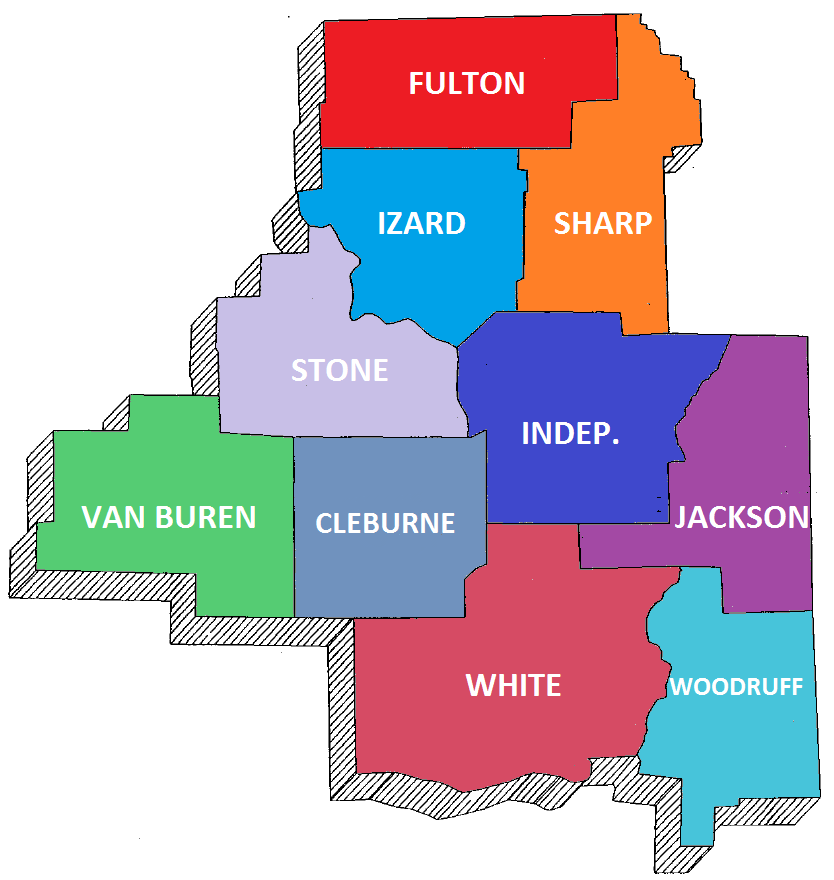 Transitional Regional and Local PlanProgram Years 2016 and 2017North Central Arkansas PY 2016 – PY 2017 Transitional Regional Plan WIOA requires regional planning– a broad strategic approach to planning focused on the overarching vision, goals, alignment and shared responsibilities within the region. Arkansas intends to implement a two-tiered regional approach to meeting this requirement by allowing a two-year transitional plan. This approach provides latitude for regions that may not yet be able to fully address all of the outlined elements required in a four-year regional plan. Provide the following: A reference name for the planning region; North Central Arkansas Workforce Development Area (NCAWDA)Identification of the local workforce development areas that comprise the planning region; North Central Arkansas Workforce Development AreaIdentification of the county(ies) each local workforce development area serves;Cleburne, Fulton, Independence, Izard, Jackson, Sharp, Stone, Van Buren, White & Woodruff Identification of the key planning region committee members charged with drafting the regional plan;  The North Central Arkansas Workforce Development Board (NCAWDB), WIOA Core Partners, NCAWDB Youth Committee members, NCAWDB Planning Committee members, and North Central Arkansas Chief Elected Officials (CEO’s)Indication of the local workforce development area each committee member is associated with; North Central AR Workforce Development AreaA list of key planning region committee meeting dates. [WIOA Sec. 106(a) and (c)] The WIOA Core Partners met July 20, 2016, August 31, 2016, September 29, 2016, October 27, 2016 and continue to meet monthly. The NCWDB met June 8, 2016, September 14, 2016 and December 14, 2016. The NCWDB Youth Committee met June 8, 2016.   The North Central Arkansas CEO’s met June 28, 2016.  The NCWDB Planning Committee appointed by the board met October 20, 2016.  Arkansas’ ten Local Workforce Board Directors met and worked together on plans May 24, June 14, July 29, August 23 and September 28 during 2016.     1.2    Provide a labor market and economic analysis of the workforce development planning region.  This                    regional analysis must include:The economic conditions; Labor force employment and unemployment data; Information on labor market trends; Workforce development activities; The educational and skill levels of the workforce, including individuals with barriers; and The development and implementation of sector initiatives for existing and emerging in-demand industry sectors or occupations for the region. Indicate the sources of regional labor market and economic data. [WIOA Sec. 106(c)(1)(C)]A.   Economic ConditionsThe economy of the North Central Workforce Development Area is very diverse in that it includes the Delta on the south and east and the Ozark Mountains on the north and west.  Even though North Central Arkansas is very rural in nature and is not home to any of the seven Fortune 500 companies in the state, it is rich in agricultural businesses, large manufacturing businesses, and unique thriving small businesses.  The largest manufacturing companies in the region include: Bad Boy Inc., Intimidator, Inc., PECO, Inc., Ozark Mountain Poultry, FutureFuel Corporation, Excel Boat Company, Fiber Energy Products, UniFirst Corporation, Riceland Foods, Sloan Valve, Centoco, World Wide Label, Land O’ Frost,  Bryce Corporation, Eaton Corporation, Medallion Foods, Arkansas Steel Associates, Taylor Made Ambulances, Southwest Steel Processing, Delta Manufacturing, Inc., Broadwing, Microplastics, Unilin Flooring, Unimin Sand, Global Foods, Aromatique, and Defiance Metal Products.  Other large employers in the region are fast food restaurants including McDonald’s and Sonic, all local hospitals, nursing homes, electric cooperatives, school districts, community colleges and four-year colleges, transportation services, and local grocery stores such as, Harps, Wal-Mart, and Kroger.  The North Central area has a variety of tourist attractions including the Folk Center in Mountain View, craft shops in downtown Hardy, Blanchard Springs Caverns, Buffalo National River, Spring River, and Greers Ferry Lake that draw millions of tourists each year according to the Arkansas Department of Parks and Tourism.The Arkansas Economic Development Commission has identified fifteen (15) target industries in this area of the state:   Health Care and Social Assistance, Manufacturing, Retail Trade, Educational Services, accommodations and food services, administrative and support and waste management, transportation and warehousing, wholesale trade, construction, professional, scientific, and technical services, management of companies and enterprises, information, agriculture, forestry, fishing, and hunting, mining, and utilities.  2015 Census Population and 2014 income data from Discover Arkansashttp://www.discover.arkansas.gov/Local-Workforce-Development-Area-Statistics/North-Central-ArkansasB.   Labor Force Employment and Unemployment DataFebruary 2016	Source:  http://www.discoverarkansas.net/?PAGEID=67&SUBID=143	C.  Information on Labor Market TrendsAll data below can be found at:  http://arkansasresearchcenter.org/arc/index.php?cID=153 – Arkansas Research Center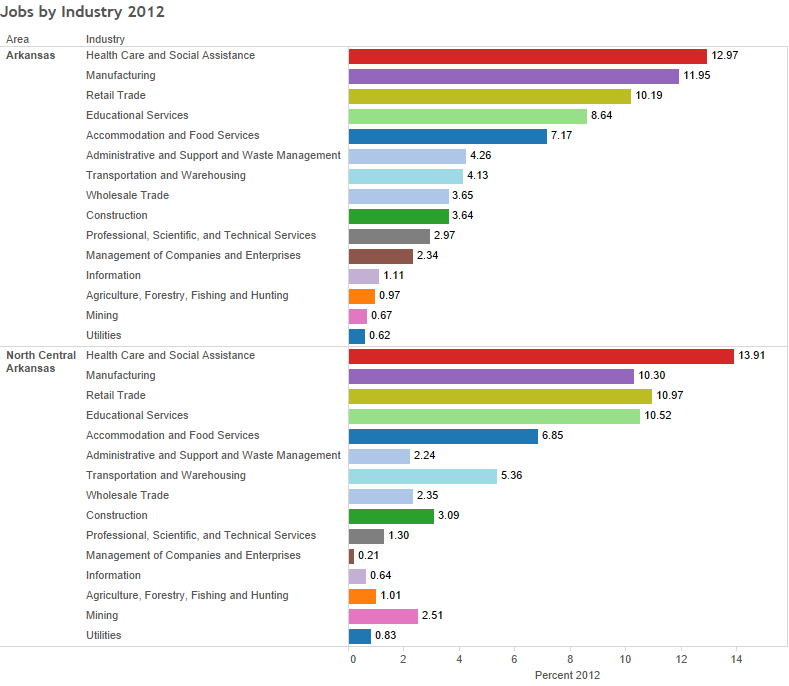 The chart above shows the current estimates for the percentage of workers in major industries.  Compared to the state, the North Central region has a higher percentage of workers in health care and social assistance, retail trade, educational services, transportation and warehousing, agriculture, forestry, fishing and hunting, mining and utilities.  The two industries that North Central currently falls below the state more than two  percentage points is administrative and support and waste management and management of companies and enterprises.  Projected Job Growth by Industry – 2022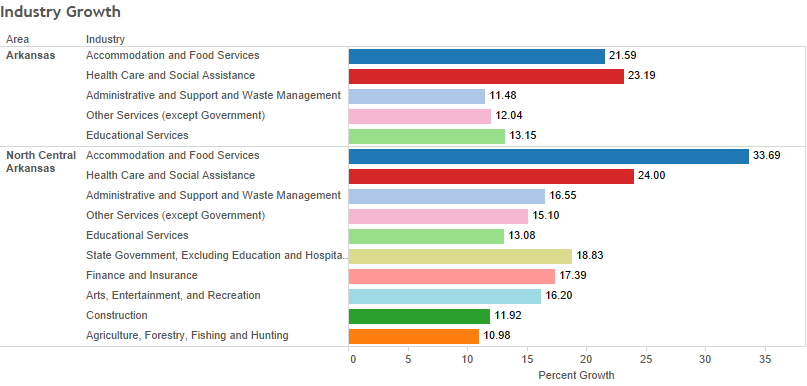 The chart above shows industries expected to have growth greater than 10% by 2022.  The North Central area will excel above the state in accommodations and food services by 12.1%, administrative and support and waste management by 5.07% and other services by 3.06%.  The largest industry growth in the region is a 33.69% growth in accommodations and food services, health care and social assistance, finance and insurance and state government.  The lowest growth is projected to be in agriculture, forestry, fishing, and hunting.  Overall the North Central region is projected to have a substantial increase in jobs by the year 2022.Total Job Growth Per Workforce Development RegionThe size of the bubble represents the number of jobs expected to be created.  The Y axis is the number of jobs projected by 2022.  The X axis is the percent of growth.  
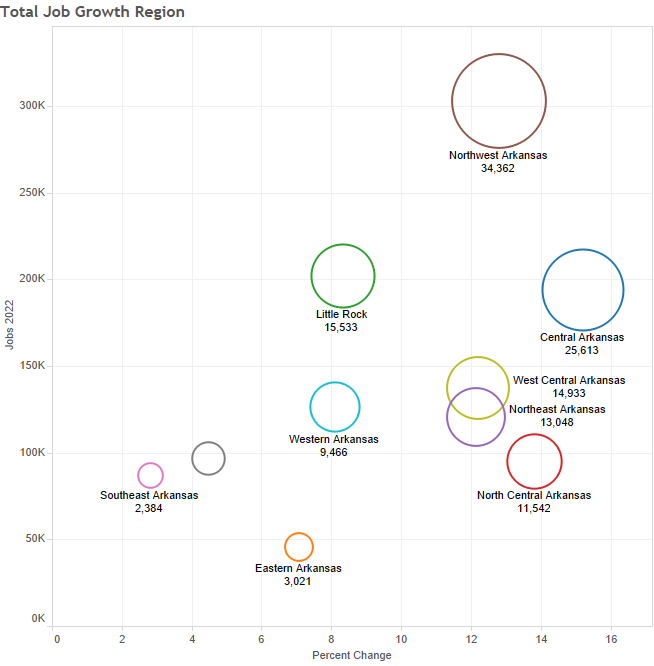 As indicated by the chart, for all industries, the North Central region falls in 6th out of the 9 regions in the state.  Northwest Arkansas is projected to have the largest growth with Central Arkansas being just below.  Southeast Arkansas and Eastern Arkansas are projected to have the lowest of job growth by 2022. Percent Workforce 2022 – North Central Region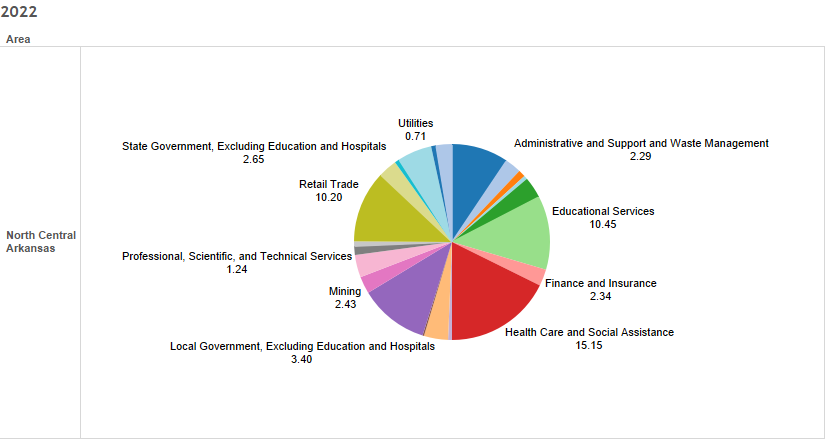 This pie chart represents what percent of the workforce is expected to be in each industry in the North Central Region in 2022. The following data sourced from Discover Arkansas for the Northcentral region(http://www.discover.arkansas.gov/Portals/136/Publications/Projections/LT_WIA_12-22.pdf)Projected Industry Growth 2012-2022							   2012		    2022							Estimated	Projected	  Net	 PercentIndustry					             Employment         Employment         Growth      GrowthTotal Employment, All Industries			  83,452		  94,994		11,542	  13.83%Natural Resources and Mining				    2,944		    3,244		      300	  10.19%Construction						    2,575		    2,882		      307	  11.92%Manufacturing					    8,596		    9,339		      743	    8.64%Trade, Transportation & Utilities			  16,278		  17,092		      814	    5.00%Information						        533		        532		         -1	   -0.19%Financial Activities					    2,483		     2,861		      378	   15.22%Professional & Business Services			    3,129		     3,545		      416	   13.29%Education and Health Service				  20,388		   24,322		   3,934	   19.30%Leisure & Hospitality					    6,146		     8,142		   1,996	   32.48%Other Services (except Government)			    2,622		     3,018		      396	   15.10%Government						    6,005		     6,380		      375	     6.24%	Projected Occupational Growth 2012-2022						       2012	       2022			      Total						    Estimated	   Projected           Net  	Percent	      AnnualOccupations					Employment	Employment     Growth	Growth	   OpeningsTotal, All Occupations				       83,452	      94,994           11,542	 13.83%	      3,097Management Occupations			       11,295	      12,946             1,651	 14.62%	         362Business & Financial Operations Occupations   	         1,359	        1,549	   190	 13.98%	           47Computer & Mathematical Occupations		            339	           393	     54	 15.93%	           11Architecture & Engineering Occupations	            441	           481	     40	    9.07%	           15Life, Physical & Social Science Occupations	            276	           313	     37	   13.41%          12Community & Social Service Occupations	         1,299	        1,529	   230	   17.71%          52Legal Occupations				            282	           309	     27	     9.57%             8Education, Training & Library Occupations	         5,131	        5,880	   749	   14.60%         185Arts, Design, Entertainment, Sports & Media Occup        629	           702	     73	   11.61%           23		Healthcare Practitioners & Technical Occupations        5,167	        6,181	1,014	   19.62%         209Healthcare Support Occupations		         2,755	        3,354	   599	   21.74%         113Protective Service Occupations			         1,609	        1,762	   153	     9.51%            63Food Preparation & Serving Related Occupations	         6,248	        8,156	1,908	   30.54%         393Bldg. & Grounds Maintenance Cleaning & Maint.	         2,758	        3,169	   411	   14.90%           97Personal Care & Service Occupations		         2,727	        3,605	   878	   32.20%         143Sales & Related Occupations			         7,243	        7,855	   612	     8.45%          295Office & Administrative Support Occupations	       10,644	      11,523	   879	     8.26%          334	Farming, Fishing & Forestry Occupations	             631	            694	     63	     9.98%            24Construction & Extraction Occupations		         3,958	        4,339	   381	     9.63%          118Installation, Maintenance & Repair Occupations	         3,598	        3,956	   358	     9.95%          125Production Occupations			         7,308	        8,030	   722	     9.88%          239	Transportation & Material Moving Occupations	         7,755	        8,268	   513	     6.62%          225	Top Ten Growing Industries, 2012-2022 Ranked by Net Growth							    2012		   2022Estimated	Projected	  Net	 PercentIndustry					             Employment         Employment         Growth      GrowthFood Services & Drinking Places			  5,079		    6,871		   1,792	   35.28%Educational Services					  8,778		    9,926		   1,148	   13.08%Social Assistance					  2,238		    3,293		   1,055	   47.14%Ambulatory Health Care Services			  3,232		    4,009		      777	   24.04%Hospitals						  3,254		    3,777		      523	   16.07%Nursing & Residential Care Facilities			  2,886		    3,317		      431	   14.93%Machinery Manufacturing				     526		       951		      425	   80.80%State Gov’t, Excluding Education & Hospitals		  2,119		    2,518		      399	   18.83%Food Manufacturing					  2,491		    2,883		      392	   15.74%General Merchandise Stores				  2,743		    3,037		      294	   10.72%	Top Ten Growing Occupations, 2012-2022 Ranked by Net Growth    						        2012	       2022			      Total						    Estimated	   Projected           Net  	Percent	      AnnualOccupation					Employment	Employment     Growth	Growth	   OpeningsFarmers, Ranchers & Other Agri Mgrs.		         8,027	        9,265             1,238	 15.42%	         254Combined Food Prep & Serving Workers,  Including Fast Food			   	         1,664	        2,351	   687	  41.29%	         133Personal Care Aides				            908	        1,419	   511	  56.28%	           57Nursing Assistants				         1,797	        2,087	   290	  16.14%	           63Registered Nurses				         1,246	        1,504	   258        20.71%            50Licensed Practical & Licensed Vocational Nurses	         1,284	        1,537	   253	  19.70%            56Cooks, Fast Food				         1,050	        1,297	   247	   23.52%           46   Heavy & Tractor-Trailer Truck Drivers		         2,816	        3,052	   236	     8.38%           69Waiters & Waitresses				            765	           994	   229	   29.93%           60		Childcare Workers				         1,046	        1,270	   224	   21.41%           53The North Central region will see a significant increase in the Health Care, Accommodation and Food Services, Educational Services, Manufacturing, and Retail Trade industries by 2022. The following is the percent of job growth between 2012-2022 and the  number of new jobs by 2022:  Health care – 24%, 2786 jobs; Accommodation and Food Services – 33.69%, 1927 jobs; Educational Services – 13.08%, 1148 jobs, Manufacturing – 8.6%, 743 jobs; and Retail Trade – 5.9%, 538 jobs.D. Workforce Development ActivitiesNorth Central’s workforce development activities are coordinated through the Arkansas Department of Workforce Services (ADWS), White River Planning and Development District as the Title I Service Provider, the Arkansas Department of Career Education (ADCE), the Arkansas Rehabilitation Services (ARS), the Department of Human Services (DHS), Division of County Operations (DCO) and Division of Services for the Blind (DSB).  These agencies are responsible for all the core and non-core programs.The Arkansas Workforce Centers are at the forefront of the workforce activities and represent Arkansas’s version of the American Job Centers.  In North Central, there are three workforce centers throughout the region that provide access to the services.  The majority of the North Central area is rural and the state’s mobile workforce center units assist in providing service s to the rural communities.The local workforce development board, comprised of local businesses, labor, partner agencies and other key stakeholders, manages the Arkansas Workforce Centers.  The board, in alignment with the State’s vision, provides front line strategic implementation for state-wide initiatives such as sector strategies, career pathway development and delivery of standardized business services.  The local priorities by the board include layoff aversion, specific career pathway development, youth programs, targeted sector partnerships, and work-based learning.Local boards are tasked with procuring a one-stop operator for the daily operation of their perspective center(s) in accordance with WIOA 121(d). These boards carry out workforce activities by partnering locally though Memorandums of Understanding (MOU) to implement core, non-core, and other partner programs. Arkansas Workforce Centers are fully integrated with WIOA, Wagner-Peyser, Jobs for Veterans State Grant (JVSG), Trade Adjustment Assistance (TAA), Temporary Assistance for Needy Families (TANF), Unemployment Insurance (UI), Adult Education and Family Literacy and Vocational Rehabilitation. Local partnerships and integration also exist in many areas with Supplemental Nutrition Assistance Program (SNAP) Employment and Training Programs and others. Typical customers entering the center are engaged by an intake process that is designed to identify the needs of the individual by gathering information and then utilizing the appropriate resources for those needs. In some cases, the resources are initiated by a referral to a partner program. Customers are given solutions and next steps to their questions, barriers, and issues by connecting directly with the appropriate workforce system partner as part of this philosophy. Within the North Central Region, the Arkansas Department of Career Education, Adult Education Division (ACE/AED) funds five local adult education programs (ASU-Beebe at Searcy, ASU-Newport, North Central Adult Education, Ozarka College, and U of A Community College at Batesville) and  one  community-based and/or privately operated literacy council (Ozark Foothills Literacy Project  through state and federal grants. The service delivery systems are diverse and funded through a variety of local administrative entities   Local programs provide adult education services   to people with academic skills up through a 12.9 functioning grade level.  These services are free and provided in classes held in locations throughout each program’s service area. Services include GED Classes and testing, English as a Second Language Classes, family literacy, instruction to prepare for college or employment, customized workplace classes, and Workforce Alliance for Growth in the Economy (WAGE™).   Statewide in the 2014-2015 program year, 27,636 adult Arkansans received services from programs receiving adult education funding; 5,484 or 20 percent were ESL students and 2,939 or 11 percent were individuals in institutional settings such as correctional facilities or community corrections programs. DSB continues to support its accessible kiosks for consumers at Arkansas Workforce Center locations. The kiosks provide consumers the same access to the Internet to search for jobs as a sighted person seeking services from workforce centers. DSB provides training to workforce center staff and clients on the use of the kiosks.  In the North Central region, kiosks are located at the Searcy and Batesville Comprehensive Workforce Centers.Workforce System Services – Unemployed and Underemployed  Arkansas Workforce Centers offer the full array of career services outlined in WIOA 134(c)(2) for unemployed and underemployed jobseekers. Career services available at the centers vary because of local area inflexion and needs of particular communities. Basic career services are available at approximately 46 locations throughout Arkansas. Each center has computers, printers, copiers, printed resources, and staff to assist jobseekers. Many of the services, including Arkansas Job Link and Discover Arkansas LMI Portal, can be accessed virtually though the internet via computer, smart phone, or tablet. Arkansas Job Link is the state job matching system and the virtual one-stop-shop where Arkansans can centralize all their career search activities. It allows jobseekers to self-enter his/her resume(s) and job search 24/7. Arkansas Job Link also provides access to a toolbox of job search assistance links, including career exploration, training resources, self-marketing tools, Unemployment Insurance information, and additional job banks. The built-in event calendar communicates upcoming hiring events, job fairs, and other workforce activities. Jobseeker Services Individualized career services within the Arkansas Workforce Centers vary across the region, but all the offices offer a full line of activities to prepare jobseekers for the modern workforce. They address many of the soft skills and technical skills training Arkansas employers require such as: * Labor exchange services must also provide labor market information to the individuals seeking services. The information must be accurate and include information on local, regional and national labor markets, such as job vacancies; skills necessary to obtain the jobs In-demand occupations and related earning potential and opportunities for advancement in those occupations * Workforce Centers provide the following career services including outreach, intake and orientation; initial assessment; labor exchange services; eligibility determination; referrals to programs; performance and cost information; information on unemployment insurance; financial aid information and follow-up services. * Workforce Centers and partners must provide appropriate services for individuals to obtain or retain employment. These services include, but are not limited to Individual Employment Plan (IEP); career planning and counseling; comprehensive assessment; occupational skills assessment; short-term prevocational services; internship and work experience, including transitional jobs and industry partnerships; workforce preparation; out-of-area job search; English language acquisition and financial literacy Training Services Career services are not always enough to enable job seekers to obtain self-sufficient employment. In some instances, formal training is required. Arkansas Workforce Centers offer multiple training services such as occupational skills training; on-the-job training (OJT); Registered Apprenticeships; incumbent worker training; skill upgrading and retaining; entrepreneurial training, and adult education and family literacy activities. Training services are funded through WIOA programs, Pell Grants, partner programs, and state and local grants. The North Central area is responsible for establishing and implementing local polices for eligibility, Individual Training Account (ITA) limits, and the identification of in-demand sectors or occupations. Through multiple initiatives and projects, Arkansas has focused training and career development activities on sector strategies/partnerships and career pathway development. At the state level, the Eligible Training Provider List (ETPL) has been updated pursuant to WIOA Sections 122 and 134. This list ensures that Arkansans are able to make informed decisions on training providers and programs based on accurate data including completion and placement rates; labor market information and wage expectations.Supportive Services In order to assist jobseekers in obtaining or retaining employment through career or training services, Arkansas Workforce Centers offer a variety of supportive services. North Central region is responsible for establishing a supportive service policy that outlines types, eligibility, limits, etc. Examples of supportive services include child care; transportation; needs-related payments; housing; tools and equipment; uniforms; and other clothing. Business Services The focal point of all workforce system activities is business and industry. These activities are taking place statewide and may include access to facilities –Use of Workforce Center facilities by a business for a variety of purposes such as meetings, trainings, orientations, interviews, etc.; assessments – any test or assortment of tests used to measure the skills, interests and/or personality traits of a jobseeker, potential employee, or current employee; business education – seminars, round tables, workshops, focus groups, etc.; business information – Information given to a business pertaining to a variety of incentive programs or other information requested that provides a benefit to that business; hiring events – a customized event for a single employer that assists with recruiting, interviewing, and hiring of one or more positions; job fairs – event for multiple employers that assists with the recruiting, interviewing, and hiring of one or more positions; job postings – staff-entered or web-entered job orders approved by staff; labor market information – information on state and local labor market conditions; industries, occupations, and characteristics of the workforce; area business identified skills needs; employer wage and benefit trends; short and long-term industry and occupational projections; worker supply and demand; and job vacancies survey results; Rapid Response – a variety of services to businesses that are facing restructuring and downsizing including onsite workshops for employees in transition; job placement assistance; and information on unemployment benefits; screening – any service that involves the initial evaluation of applications or resumes that assists the employer in the recruiting process; training and retraining - any service provided to a business that involves the training or retraining of current or future employees including OJTs, Work Experiences, Incumbent Worker Training, etc. Services to Disabled Persons The Arkansas Department of Career Education, Arkansas Rehabilitation Services (ACE/ARS), provides vocational rehabilitation services to people with disabilities. Currently, there are significant barriers for people with disabilities in relation to attaining employment. A 2008 study (StatsRRTC1) indicated the employment rate for people with disabilities was 33.9 percent when compared to 79.1 percent for people without disabilities. Historically, there are significant barriers to the inclusion of people with disabilities into the overall strategy for economic development in Arkansas. ARS in partnership with the Arkansas Department of Human Services, Division of Services for the Blind (DSB) are leading the charge for providing targeted training and education for people with disabilities in order for them to develop the skills and abilities needed to attain competitive integrated employment in Arkansas.   Through the Governor’s Executive Order 10-17, the Department of DSB coordinates with other state agencies to increase employment of Arkansans with disabilities. The order also aims to focus consumer services first toward the goal of self-sufficiency through employment.E.  Educational and Skill Levels of the Workforce, Including Individuals with BarriersSource for the chart below:http://factfinder.census.gov/faces/nav/jsf/pages/index.xhtmlhttps://nces.ed.gov/naal/estimates/stateestimates.aspxNorth Central has an average of 80.54% of individuals with a high school diploma, a 13% average of individuals with a bachelor’s degree and 4.75% average of individuals with a graduate degree.  An average of 14.2% of persons in the ten-county area lacks the basic literacy skills needed to join the workforce in the region.  Woodruff County, located in the Delta, has the highest percentage at 21% who lack the basic literacy skills and Cleburne County has the lowest percentage at 12%.  F. Development/Implementation of Sector Initiatives for Existing/Emerging In-Demand Industry     Sectors or Occupations for the RegionNorth Central partnered with the community colleges of ASU-Beebe, ASU-Newport and UACCB at Batesville on the two-year Arkansas Sector Partnership grant and continues to work with those partners .  The training program for ASU-Beebe includes multi-skills program (general technical skills in electronics, drafting and reading prints, quality control measurements, hand tool identification, hydraulics/pneumatics, mechanical power, welding); ASU-Newport includes welding and licensed practical nurse; and UACCB includes certified nursing assistants. The North Central Workforce Development Board identified Health Care and Social Assistance, Accommodation and Food Services, Educational Services and Manufacturing as existing/emerging in-demand industry sectors in the region.  Plans are to work closely with community colleges, employers, economic development, chambers of commerce and other partners to further develop sector initiatives for the health care industry initially.Arkansas contracted with Maher and Maher to support the deployment of sector strategies statewide and provide support for the local areas.  Over the next 12 months or so, they will be launching a wide array of consulting services to help the agencies in Arkansas at all levels—state and local—move forward to build world-class sector strategies.1.3 Based upon the regional labor market and economic conditions analysis and Arkansas’s Workforce Development Plan (PY 2016 –PY 2019) describe the planning region’s economic and workforce development oriented vision and strategic goals.  [WIOA Sec. 106(c) and Sec. 107(d)]  North Central has adopted the vision and goals in the Arkansas Workforce Development Plan and will adapt them to the local area.The vision of the North Central Arkansas Workforce Development region is to have a world-class workforce that is well educated, skilled and working in order to keep North Central Arkansas’ economy competitive in the global marketplace.Strategic Goal 1:  Develop an efficient partnership with employers, the educational system, workforce development partners, and community –based organizations to deliver a platform that will prepare a skilled workforce for existing and new employers.Goal 1 Objectives:1. Expand employer partnerships through the support of industry engagement.2. Identify and promote best practices (private and public) for developing and sustaining partnerships.3. Expand partnership with economic development to refine sector strategies.4. Improve communication/participation between education entities, local and state boards, government agencies, community-based organizations, and employers.5. Increase accountability and clarity of action between all workforce related boards.6. Increase the utilization of Registered Apprenticeship programs as viable talent development opportunities.7. Increase connections with employers and Vocational Rehabilitation agencies to provide support and employment for youth and adults with disabilities.8. Partner with K-12 education, higher education, career and technical education, and adult education to provide consistent rules and eliminate barriers to implementing training programs around the State.9. Explore data sharing opportunities with non-governmental organizations that are committed partners to the state’s workforce center system that will lead to improved intake, referral, and case management for customers served by multiple agencies (both public and private).10. Expand small business participation.Strategic Goal 2:  Enhance service delivery to employers and jobseekers.Goal 2 Objectives:1. Utilize a common intake process developed by the state for jobseekers and businesses that will efficiently connect them with services available from all workforce development partner programs and identify any barriers to employment that need to be addressed.2. Utilize an integrated data system developed by the state that will enable the sharing of information between partner agencies to more efficiently service both employers and jobseekers.3. Promote training that leads to industry recognized credentials and certification.4. Support transportable skill sets for transportable careers.5. Support career pathways development and sector strategy initiatives as a way to meet business and industry needs.6. Expand service delivery access points by the use of virtual services.7. Develop a common business outreach strategy with a common message that will be utilized by all workforce system partners.8. Develop a menu of services available at each service delivery access point that provides a list of the services and training opportunities available through Arkansas’s talent development system.9. Utilize customer satisfaction surveys to ensure continuous improvement of North Central’s talent development system.10. Explore data sharing opportunities with non-governmental organizations that are committed partners to the state’s workforce center system that will lead to improved intake, referral, and case management for customers served by multiple agencies (both public and private).Strategic Goal 3: Increase awareness of the North Central Region’s Talent Development SystemGoal 3 Objectives:1. Increase access to the workforce development system through a no wrong door approach to services.2. Work to change employer and jobseeker perceptions of the workforce system.3. Utilize an image-building outreach campaign that educates persons in the region about the services and the career development opportunities available in North Central Arkansas.4. Utilize technology, including social media and search engine optimization, to better connect jobseekers and employers with the talent development system in Arkansas5. Develop a user-friendly website that provides a common repository of information about career development opportunities that are relevant to K-12 education, parents, educators, adults, employers, government agencies, and the general public.Strategic Goal 4: Address Skills GapsGoal 4 Objectives:1. Participate in a statewide skills and asset analysis to determine the skills gap present and resources available to solve the skills issue.2. Help to implement an action plan to close the basic core, technical, and soft skills gaps in Arkansas.3. Analyze the effectiveness of currently used job readiness standards and ensure coordination between the Arkansas Career Readiness Certificate program and the Workforce Alliance for Growth in the Economy (WAGE) program.       1.4 Describe regional strategies used to facilitate engagement of businesses and other employers, including          small employers and in-demand industry sector occupations. Describe methods and services to support the  regional workforce system in meeting employer needs.  [WIOA Sec. 106(c)] WIOA coordinates with partners to effectively target businesses and employers.  The Business Service Team will provide an overview of all the agencies and leave a packet of services which the employer can review.   This approach has been successful in maximizing information with minimal intrusion. In May of 2016, the local board engaged employers throughout the region through a survey.   The purpose of the survey was to determine which “soft skills” local employers were needing, determine if the employers would give preference to prospective employees that had completed a pre-employment program through Adult Education Centers, determine which credentials were required and/or recognized by employers, determine the employers’ training needs for the next 12-18 months, and open a line of communication between employers and the NCWDB.The North Central region has developed partnerships and alliances through the Chambers of Commerce, educational institutions and educational cooperatives and works closely with White River Planning and Development District to further alliances with these groups as well as engage employers.Describe how the planning region will define and establish regional workforce development service strategies. Describe how the planning region will develop and use cooperative workforce development service delivery agreements.  [WIOA Sec. 106(c)(B)] The North Central region will define workforce development strategies by working with partners to determine the best ways to provide services with guidance from the State regarding requirements and opportunities.  Cooperative service delivery agreements can be memorandums of understanding for the local workforce system.Describe how the planning region will define and establish administrative cost arrangements, including the pooling of funds for administrative costs, as appropriate, for the region. [WIOA Sec. 106(c)(E)] The North Central will adhere to the administrative cost requirements as specified under WIOA.  It will use memorandums of understanding and resource sharing agreements for the local workforce system.Describe how the planning region will determine and coordinate transportation and other supportive services for the region.   [WIOA Sec. 106(c)(F)]  Transportation and other supportive services will be determined and coordinated through the partner programs as allowable by their program.  Describe strategies and services the planning region will employ to coordinate workforce development programs/services with regional economic development services and providers. [WIOA Sec. 106(c)(G)] North Central will continue to partner with regional economic development services and providers by leveraging resources with the White River Planning and Development District, Chambers of Commerce and other economic development organizations.Describe how the planning region will establish an agreement concerning how the planning region will collectively negotiate and reach agreement with the State on local levels of performance for, and report on, the performance accountability measures described in WIOA Section 116(c), for local areas and the planning region. [WIOA Sec. 106(c)(H)] [proposed 20 CFR 677.210(b) and (c)] and [proposed 20 CFR 679.510(a)(2)] Since the planning region is a single workforce development area, North Central will follow the federal and state guidance regarding negotiation and agreement with the state.  At the State and Local Workforce Development Areas (LWDAs) meeting on October 6, 2016, the LWDA’s agreed to accept the same performance measures as the State level.  The State Workforce Development Board approved these percentages at their meeting in October 11, 2016.Appendix B: PY 2016 Transitional Local Plan TemplateWIOA requires each local workforce area to develop a local plan that supports and is submitted as a component of its associated regional plan.  The narratives framed in the local plan will include more detailed, actionable plans and objectives, consistent with the local plan’s respective regional plan strategic visions and goals. In addressing the elements outlined below, if the local board is not prepared to provide a complete response to a specific element at the time of plan submission, a response must be provided that indicates how the local board plans to fully address that particular element in the multi-year plan. Transitional local plans are not expected to exceed 75 pages.Section 1: Workforce and Economic Analysis	 18 Section 2: Strategic Vision and Goals	32 Section 3: Local Area Partnerships and Investment Strategies	35 Section 4: Program Design and Evaluation	41 Section 5: Compliance	50Section 6: Assurances	55Section 7: Organization Chart---------------------------------------------------------------------------------------------------------- 58Section 1: Workforce and Economic Analysis Please provide a separate response for each of the elements listed below.Provide an analysis of the economic conditions, including existing and emerging in-demand industry sectors and occupations; and the employment needs of employers in those industry sectors and occupations.   [WIOA Sec. 108(b)(1)(A)] and [proposed 20 CFR 679.560(a)] 

Note:  Per WIOA Sec. 108(c), existing economic regional and/or local area analyses may be used if sourced data and/or derived analyses are economically relevant and current (i.e., within two years of the issuance of this guidance). The economy of the North Central Workforce Development Area is very diverse in that it includes the Delta on the south and east and the Ozark Mountains on the north and west.  Even though North Central Arkansas is very rural in nature and is not home to any of the seven Fortune 500 companies in the state, it is rich in agricultural businesses, large manufacturing businesses, and unique thriving small businesses.  The largest manufacturing companies in the region include: Bad Boy Inc., Intimidator, Inc., PECO, Inc., Ozark Mountain Poultry, FutureFuel Corporation, Excel Boat Company, Fiber Energy Products, UniFirst Corporation, Riceland Foods, Sloan Valve, Centoco, World Wide Label, Land O’ Frost,  Bryce Corporation, Eaton Corporation, Medallion Foods, Arkansas Steel Associates, Taylor Made Ambulances, Southwest Steel Processing, Delta Manufacturing, Inc., Broadwing, Microplastics, Unilin Flooring, Unimin Sand, Global Foods, Aromatique, and Defiance Metal Products.  Other large employers in the region are fast food restaurants including McDonald’s and Sonic, all local hospitals, nursing homes, electric cooperatives, school districts, transportation services, and local grocery stores such as, Harps, Wal-Mart, and Kroger.   North Central consists of ten counties:  Cleburne, Fulton, Independence, Izard, Jackson, Sharp, Stone, Van Buren, White and Woodruff, with the state of Missouri bordering the area to the north.The North Central area has a variety of tourist attractions including the Folk Center in Mountain View, craft shops in downtown Hardy, Blanchard Springs Caverns, Buffalo National River, Spring River, and Greers Ferry Lake that draw millions of tourists each year according to the Arkansas Department of Parks and Tourism.The area is home to three public two-year colleges that are part of the Arkansas State University campuses located in Beebe, Newport and Searcy.  Also located in North Central are two four-year colleges including Lyon College in Batesville and Harding University in Searcy.  Rounding out the area’s educational community, technical and trade schools are UACCB in Batesville and Ozarka in Melbourne.– Existing Industries and In-Demand Industry Sectors by County in North Central Region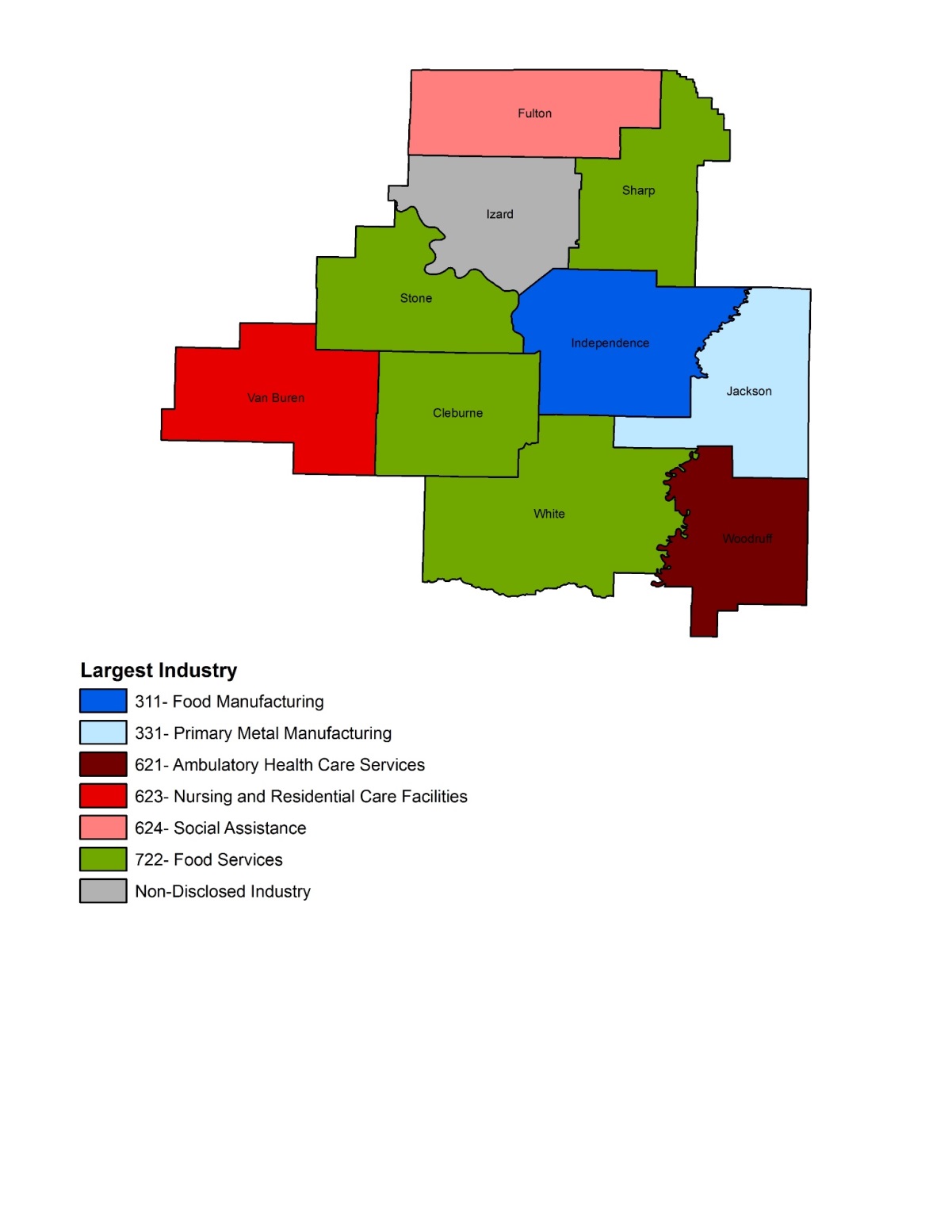 In Izard County, the largest industry is manufacturing.Source: Quarterly Census of Employment and Wages (QCEW), Labor Market InformationNorth Central Area Employment by IndustryTop 3 Private Industries (by Employment) in 20141) Food ServicesEmploys 5,183 workers351 individual EstablishmentsRepresents 9.4% of total EmploymentProjected Growth (2012-2022)= +35.3%2) Ambulatory Health CareEmploys 3,316 workers404 individual EstablishmentsRepresents 6.0% of total EmploymentProjected Growth (2012-2022)= +24.0%3) HospitalsEmploys 3,082 workers8 individual EstablishmentsRepresents 5.6% of total EmploymentProjected Growth (2012-2022)= +16.1%Source:  Quarterly Census of Employment and Wages (QCEW), Labor Market InformationLong-Term Employment Projections, Labor Market InformationNorth American Industry Classification System (NAICS), Industry Title of the 3-digit levelWages by County2014 Average Annual Wages (Private Sector)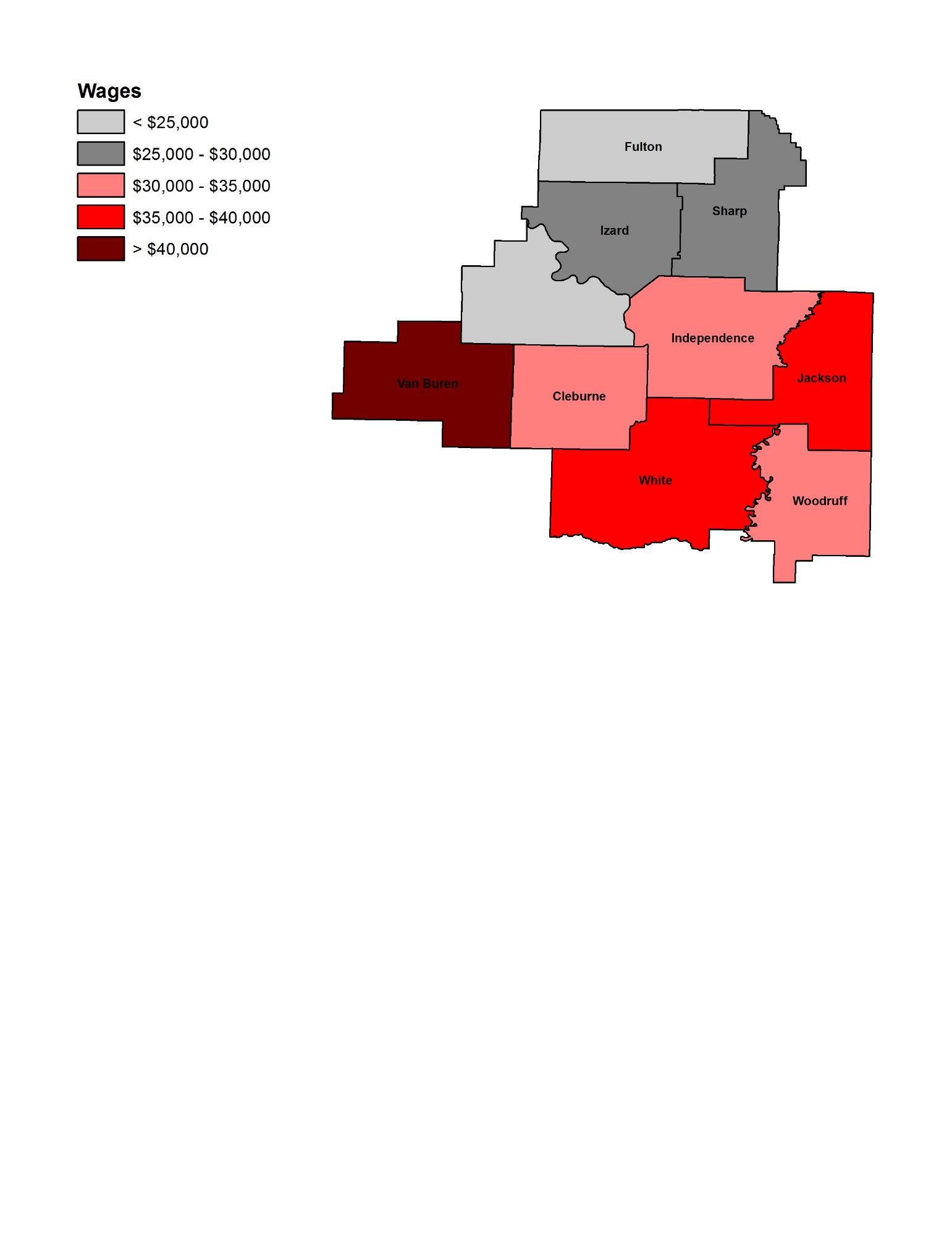                                                                                                                Stone                   2014 Average Annual Wages (Private Sector)Ranked by CountyVan Buren County - $42,555			6) Cleburne County - 	$30,816White County - $36,511				7) Izard County -$28,732Jackson County - $36,020	8)			8) Sharp County - $26,710Independence County -$34,267			9) Fulton County - $24,851Woodruff County - $31,423     		           10) Stone County - $24,709	North Central LWDA Annual Average Wage= $34,146Based on data obtained from the U.S. Census Bureau, the median average wage in the State is $41,264, as compared to $34,146 in the North Central area.Source: Quarterly Census of Employment and Wages (QCEW), Labor Market InformationProvide an analysis of the knowledge and skills required to meet the employment needs of the employers in the local area, including employment needs for in-demand industry sectors and occupations.   
[WIOA Sec. 108(b)(1)(B)] and [proposed 20 CFR 679.560(a)] Based on numerous surveys and discussions with employers, the number one skill they require in their employee is soft skills.  This includes, but is not limited to, employee’s attitude, professionalism,  attendance, teamwork, work ethic, dress code and initiative.  Other basic knowledge and skills that employers need include literacy and math, problem solving, computing, communication, work readiness and other skills.  These are things that almost every employer requires.  In addition skills that are particular to each job are varied.  Health Care employers are seeking individuals that have certain skills, depending on the job, whether it is in janitorial services, food service, patient care or other health care services.  Employers hiring workers in the Accommodation and Food Service industry look for workers that possess math, communication and customer service skills to name a few.  The advanced manufacturing industry seeks workers that have more technical skills.Provide an analysis of the local workforce, including current labor force employment (and unemployment) data, and information on labor market trends, and the educational and skill levels of the workforce in the region, including individuals with barriers to employment.   
[WIOA Sec. 108(b)(1)(C)] and [proposed 20 CFR 679.560(a)] Labor Force Employment and UnemploymentFebruary 2016	Source:  http://www.discoverarkansas.net/?PAGEID=67&SUBID=143	Labor Market TrendsAll data below can be found at:  http://arkansasresearchcenter.org/arc/index.php?cID=153 – Arkansas Research CenterThe chart above shows the current estimates for the percentage of workers in major industries.  Compared to the state, the North Central region has a higher percentage of workers in health care and social assistance, retail trade, educational services, transportation and warehousing, agriculture, forestry, fishing and hunting, mining and utilities.  The two industries that North Central currently falls below the state more than two  percentage points is administrative and support and waste management and management of companies and enterprises.  Projected Job Growth by Industry – 2022The chart above shows industries expected to have growth greater than 10% by 2022.  The North Central area will excel above the state in accommodations and food services by 12.1%, administrative and support and waste management by 5.07% and other services by 3.06%.  The largest industry growth in the region is a 33.69% growth in accommodations and food services, health care and social assistance, finance and insurance and state government.  The lowest growth is projected to be in agriculture, forestry, fishing, and hunting.  Overall the North Central region is projected to have a substantial increase in jobs by the year 2022.Total Job Growth Per Workforce Development RegionThe size of the bubble represents the number of jobs expected to be created.  The Y axis is the number of jobs projected by 2022.  The X axis is the percent of growth.  
As indicated by the chart, for all industries, North Central falls in 6th out of the 9 regions in the state.  Northwest Arkansas is projected to have the largest growth with Central Arkansas being just below.  Southeast Arkansas and Eastern Arkansas are projected to have the lowest of job growth by 2022. Percent Workforce 2022 – North Central RegionThis pie chart represents what percent of the workforce is expected to be in each industry in the North Central Region in 2022. The following data sourced from Discover Arkansas for the Northcentral region(http://www.discover.arkansas.gov/Portals/136/Publications/Projections/LT_WIA_12-22.pdf)Projected Industry Growth 2012-2022							   2012		    2022							Estimated	Projected	  Net	 PercentIndustry					             Employment         Employment         Growth      GrowthTotal Employment, All Industries			  83,452		  94,994		11,542	  13.83%Natural Resources and Mining				    2,944		    3,244		      300	  10.19%Construction						    2,575		    2,882		      307	  11.92%Manufacturing					    8,596		    9,339		      743	    8.64%Trade, Transportation & Utilities			  16,278		  17,092		      814	    5.00%Information						        533		        532		         -1	   -0.19%Financial Activities					    2,483		     2,861		      378	   15.22%Professional & Business Services			    3,129		     3,545		      416	   13.29%Education and Health Service				  20,388		   24,322		   3,934	   19.30%Leisure & Hospitality					    6,146		     8,142		   1,996	   32.48%Other Services (except Government)			    2,622		     3,018		      396	   15.10%Government						    6,005		     6,380		      375	     6.24%	Projected Occupational Growth 2012-2022						       2012	       2022			      Total						    Estimated	   Projected           Net  	Percent	      AnnualOccupations					Employment	Employment     Growth	Growth	   OpeningsTotal, All Occupations				       83,452	      94,994           11,542	 13.83%	      3,097Management Occupations			       11,295	      12,946             1,651	 14.62%	         362Business & Financial Operations Occupations   	         1,359	        1,549	   190	 13.98%	           47Computer & Mathematical Occupations		            339	           393	     54	 15.93%	           11Architecture & Engineering Occupations	            441	           481	     40	    9.07%	           15Life, Physical & Social Science Occupations	            276	           313	     37	   13.41%          12Community & Social Service Occupations	         1,299	        1,529	   230	   17.71%          52Legal Occupations				            282	           309	     27	     9.57%             8Education, Training & Library Occupations	         5,131	        5,880	   749	   14.60%         185Arts, Design, Entertainment, Sports & Media Occup        629	           702	     73	   11.61%           23		Healthcare Practitioners & Technical Occupations        5,167	        6,181	1,014	   19.62%         209Healthcare Support Occupations		         2,755	        3,354	   599	   21.74%         113Protective Service Occupations			         1,609	        1,762	   153	     9.51%            63Food Preparation & Serving Related Occupations	         6,248	        8,156	1,908	   30.54%         393Bldg. & Grounds Maintenance Cleaning & Maint.	         2,758	        3,169	   411	   14.90%           97Personal Care & Service Occupations		         2,727	        3,605	   878	   32.20%         143Sales & Related Occupations			         7,243	        7,855	   612	     8.45%          295Office & Administrative Support Occupations	       10,644	      11,523	   879	     8.26%          334	Farming, Fishing & Forestry Occupations	             631	            694	     63	     9.98%            24Construction & Extraction Occupations		         3,958	        4,339	   381	     9.63%          118Installation, Maintenance & Repair Occupations	         3,598	        3,956	   358	     9.95%          125Production Occupations			         7,308	        8,030	   722	     9.88%          239	Transportation & Material Moving Occupations	         7,755	        8,268	   513	     6.62%          225	Top Ten Growing Industries, 2012-2022 Ranked by Net Growth							    2012		   2022Estimated	Projected	  Net	 PercentIndustry					             Employment         Employment         Growth      GrowthFood Services & Drinking Places			  5,079		    6,871		   1,792	   35.28%Educational Services					  8,778		    9,926		   1,148	   13.08%Social Assistance					  2,238		    3,293		   1,055	   47.14%Ambulatory Health Care Services			  3,232		    4,009		      777	   24.04%Hospitals						  3,254		    3,777		      523	   16.07%Nursing & Residential Care Facilities			  2,886		    3,317		      431	   14.93%Machinery Manufacturing				     526		       951		      425	   80.80%State Gov’t, Excluding Education & Hospitals		  2,119		    2,518		      399	   18.83%Food Manufacturing					  2,491		    2,883		      392	   15.74%General Merchandise Stores				  2,743		    3,037		      294	   10.72%	Top Ten Growing Occupations, 2012-2022 Ranked by Net Growth    						        2012	       2022			      Total						    Estimated	   Projected           Net  	Percent	      AnnualOccupation					Employment	Employment     Growth	Growth	   OpeningsFarmers, Ranchers & Other Agri Mgrs.		         8,027	        9,265             1,238	 15.42%	         254Combined Food Prep & Serving Workers,  Including Fast Food			   	         1,664	        2,351	   687	  41.29%	         133Personal Care Aides				            908	        1,419	   511	  56.28%	           57Nursing Assistants				         1,797	        2,087	   290	  16.14%	           63Registered Nurses				         1,246	        1,504	   258        20.71%            50Licensed Practical & Licensed Vocational Nurses	         1,284	        1,537	   253	  19.70%            56Cooks, Fast Food				         1,050	        1,297	   247	   23.52%           46   Heavy & Tractor-Trailer Truck Drivers		         2,816	        3,052	   236	     8.38%           69Waiters & Waitresses				            765	           994	   229	   29.93%           60		Childcare Workers				         1,046	        1,270	   224	   21.41%           53The North Central region will see a significant increase in the Health Care, Accommodation and Food Services, Educational Services, Manufacturing, and Retail Trade industries by 2022. The following is the percent of job growth between 2012-2022 and the  number of new jobs by 2022:  Health care – 24%, 2786 jobs; Accommodation and Food Services – 33.69%, 1927 jobs; Educational Services – 13.08%, 1148 jobs, Manufacturing – 8.6%, 743 jobs; and Retail Trade – 5.9%, 538 jobs.Due to the aging of the baby boomers, it is understandable that there is a 24 percent projected job growth in the North Central area in Health Care and Social Assistance by 2022.  Several retirement communities including Cherokee Village, Fairfield Bay, Horseshoe Bend and Mountain View are located in the North Central area.Educational and Skill Levels of the North Central WorkforceNorth Central has an average of 80.54% of individuals with a high school diploma, a 13% average of individuals with a bachelor’s degree and 4.75% average of individuals with a graduate degree.  An average of 14.2% of persons in the ten-county area lacks the basic literacy skills needed to join the workforce in the region.  Woodruff County, located in the Delta, has the highest percentage at 21% who lack the basic literacy skills and Cleburne County has the lowest percentage at 12%.  Sources for the above chart from:                                                                                      http://factfinder.census.gov/faces/nav/jsf/pages/index.xhtml                                                                                                https://nces.ed.gov/naal/estimates/stateestimates.aspxProvide an analysis and description of workforce development activities, including type and availability of education, training and employment activities.  Include analysis of the strengths and weaknesses of such services, and the capacity to provide such services, in order to address the education and skill needs of the workforce and the employment needs of employers in the region. 
[WIOA Sec. 108(b)(1)(D)] and [proposed 20 CFR 679.560(a)] North Central’s workforce development activities are coordinated through the Arkansas Department of Workforce Services (ADWS), White River Planning and Development District as the Title I Service Provider, the Arkansas Department of Career Education (ADCE), the Arkansas Rehabilitation Services (ARS), the Department of Human Services (DHS), Division of County Operations (DCO) and Division of Services for the Blind (DSB).  These agencies are responsible for all the core and non-core programs.The Arkansas Workforce Centers are at the forefront of the workforce activities and represent Arkansas’s version of the American Job Centers.  In North Central, there are three workforce centers throughout the region that provide access to the services.  The majority of the North Central area is rural and the state’s mobile workforce center units assist in providing service s to the rural communities.  The local workforce development board, comprised of local businesses, labor, partner agencies and other key stakeholders, manages the Arkansas Workforce Centers.  The board, in alignment with the State’s vision, provides front line strategic implementation for state-wide initiatives such as sector strategies, career pathway development and delivery of standardized business services.  The local priorities by the board include layoff aversion, specific career pathway development, youth programs, targeted sector partnerships, and work-based learning.Local boards are tasked with procuring a one-stop operator for the daily operation of their perspective center(s) in accordance with WIOA 121(d). These boards carry out workforce activities by partnering locally though Memorandums of Understanding (MOU) to implement core, non-core, and other partner programs. Arkansas Workforce Centers are fully integrated with WIOA, Wagner-Peyser, Jobs for Veterans State Grant (JVSG), Trade Adjustment Assistance (TAA), Temporary Assistance for Needy Families (TANF), Unemployment Insurance (UI), Adult Education and Family Literacy and Vocational Rehabilitation. Local partnerships and integration also exist in many areas with Supplemental Nutrition Assistance Program (SNAP) Employment and Training Programs and others. Typical customers entering the center are engaged by an intake process that is designed to identify the needs of the individual by gathering information and then utilizing the appropriate resources for those needs. In some cases, the resources are initiated by a referral to a partner program. Customers are given solutions and next steps to their questions, barriers, and issues by connecting directly with the appropriate workforce system partner as part of this philosophy. Within the North Central Region, the Arkansas Department of Career Education, Adult Education Division (ACE/AED) funds five local adult education programs (ASU-Beebe at Searcy, ASU-Newport, North Central Adult Education, Ozarka College, and U of A Community College at Batesville) and  one  community-based and/or privately operated literacy council (Ozark Foothills Literacy Project  through state and federal grants. The service delivery systems are diverse and funded through a variety of local administrative entities   Local programs provide adult education services   to people with academic skills up through a 12.9 functioning grade level.  These services are free and provided in classes held in locations throughout each program’s service area. Services include GED Classes and testing, English as a Second Language Classes, family literacy, instruction to prepare for college or employment, customized workplace classes, and Workforce Alliance for Growth in the Economy (WAGE™).   Statewide in the 2014-2015 program year, 27,636 adult Arkansans received services from programs receiving adult education funding; 5,484 or 20 percent were ESL students and 2,939 or 11 percent were individuals in institutional settings such as correctional facilities or community corrections programs. DSB continues to support its accessible kiosks for consumers at Arkansas Workforce Center locations. The kiosks provide consumers the same access to the Internet to search for jobs as a sighted person seeking services from workforce centers. DSB provides training to workforce center staff and clients on the use of the kiosks.  In the North Central region, kiosks are located at the Searcy and Batesville Comprehensive Workforce Centers.Workforce System Services – Unemployed and Underemployed  Arkansas Workforce Centers offer the full array of career services outlined in WIOA 134(c)(2) for unemployed and underemployed jobseekers. Career services available at the centers vary because of local area inflexion and needs of particular communities. Basic career services are available at approximately 46 locations throughout Arkansas. Each center has computers, printers, copiers, printed resources, and staff to assist jobseekers. Many of the services, including Arkansas Job Link and Discover Arkansas LMI Portal, can be accessed virtually though the internet via computer, smart phone, or tablet. Arkansas Job Link is the state job matching system and the virtual one-stop-shop where Arkansans can centralize all their career search activities. It allows jobseekers to self-enter his/her resume(s) and job search 24/7. Arkansas Job Link also provides access to a toolbox of job search assistance links, including career exploration, training resources, self-marketing tools, Unemployment Insurance information, and additional job banks. The built-in event calendar communicates upcoming hiring events, job fairs, and other workforce activities. Jobseeker Services Individualized career services within the Arkansas Workforce Centers vary across the region, but all the offices offer a full line of activities to prepare jobseekers for the modern workforce. They address many of the soft skills and technical skills training Arkansas employers require such as: * Labor exchange services must also provide labor market information to the individuals seeking services. The information must be accurate and include information on local, regional and national labor markets, such as job vacancies; skills necessary to obtain the jobs In-demand occupations and related earning potential and opportunities for advancement in those occupations * Workforce Centers provide the following career services including outreach, intake and orientation; initial assessment; labor exchange services; eligibility determination; referrals to programs; performance and cost information; information on unemployment insurance; financial aid information and follow-up services. * Workforce Centers and partners must provide appropriate services for individuals to obtain or retain employment. These services include, but are not limited to Individual Employment Plan (IEP); career planning and counseling; comprehensive assessment; occupational skills assessment; short-term prevocational services; internship and work experience, including transitional jobs and industry partnerships; workforce preparation; out-of-area job search; English language acquisition and financial literacy Training Services Career services are not always enough to enable job seekers to obtain self-sufficient employment. In some instances, formal training is required. Arkansas Workforce Centers offer multiple training services such as occupational skills training; on-the-job training (OJT); Registered Apprenticeships; incumbent worker training; skill upgrading and retaining; entrepreneurial training, and adult education and family literacy activities. Training services are funded through WIOA programs, Pell Grants, partner programs, and state and local grants. The North Central area is responsible for establishing and implementing local polices for eligibility, Individual Training Account (ITA) limits, and the identification of in-demand sectors or occupations. Through multiple initiatives and projects, Arkansas has focused training and career development activities on sector strategies/partnerships and career pathway development. At the state level, the Eligible Training Provider List (ETPL) has been updated pursuant to WIOA Sections 122 and 134. This list ensures that Arkansans are able to make informed decisions on training providers and programs based on accurate data including completion and placement rates; labor market information and wage expectations.Supportive Services In order to assist jobseekers in obtaining or retaining employment through career or training services, Arkansas Workforce Centers offer a variety of supportive services. North Central region is responsible for establishing a supportive service policy that outlines types, eligibility, limits, etc. Examples of supportive services include child care; transportation; needs-related payments; housing; tools and equipment; uniforms; and other clothing. Business Services The focal point of all workforce system activities is business and industry. These activities are taking place statewide and may include access to facilities –Use of Workforce Center facilities by a business for a variety of purposes such as meetings, trainings, orientations, interviews, etc.; assessments – any test or assortment of tests used to measure the skills, interests and/or personality traits of a jobseeker, potential employee, or current employee; business education – seminars, round tables, workshops, focus groups, etc.; business information – Information given to a business pertaining to a variety of incentive programs or other information requested that provides a benefit to that business; hiring events – a customized event for a single employer that assists with recruiting, interviewing, and hiring of one or more positions; job fairs – event for multiple employers that assists with the recruiting, interviewing, and hiring of one or more positions; job postings – staff-entered or web-entered job orders approved by staff; labor market information – information on state and local labor market conditions; industries, occupations, and characteristics of the workforce; area business identified skills needs; employer wage and benefit trends; short and long-term industry and occupational projections; worker supply and demand; and job vacancies survey results; Rapid Response – a variety of services to businesses that are facing restructuring and downsizing including onsite workshops for employees in transition; job placement assistance; and information on unemployment benefits; screening – any service that involves the initial evaluation of applications or resumes that assists the employer in the recruiting process; training and retraining - any service provided to a business that involves the training or retraining of current or future employees including OJTs, Work Experiences, Incumbent Worker Training, etc. Services to Disabled Persons The Arkansas Department of Career Education, Arkansas Rehabilitation Services (ACE/ARS), provides vocational rehabilitation services to people with disabilities. Currently, there are significant barriers for people with disabilities in relation to attaining employment. A 2008 study (StatsRRTC1) indicated the employment rate for people with disabilities was 33.9 percent when compared to 79.1 percent for people without disabilities. Historically, there are significant barriers to the inclusion of people with disabilities into the overall strategy for economic development in Arkansas. ARS in partnership with the Arkansas Department of Human Services, Division of Services for the Blind (DSB) are leading the charge for providing targeted training and education for people with disabilities in order for them to develop the skills and abilities needed to attain competitive integrated employment in Arkansas.   Through the Governor’s Executive Order 10-17, the Department of DSB coordinates with other state agencies to increase employment of Arkansans with disabilities. The order also aims to focus consumer services first toward the goal of self-sufficiency through employment.Strengths and Weaknesses of Workforce Development ActivitiesStrengthsVast array of services offered by the core programs to assist individualsLarge network of available community colleges and private universities to provide educationStrong partnerships among the core programsThe diverse knowledge and expertise of the local board members in a wide array of areas pertaining to the clients served.Core programs have existed for many years and are well-established and experiencedThe area has growth in some “home grown” industries such as Bad Boy and Intimidator and in the poultry industryShort-term training to accommodate job seekers and employersWeaknessesProjected job growth in Accommodations and Food Services are typically low paying jobs.A timely response between employer requests and development of training/education is often an issue.The decline in funding over the years and, in some cases, the redirection of fundingThe number of unemployed is under-represented because many of the long-term unemployed have stopped looking for work.Lack of skilled workforce that would entice employers to locate in the areaChallengesRecruitment of out-of-school youthEngaging employers to utilize services through the workforce centersA challenge to employers is the lack of work ethic in recruiting new workers.  Some companies are having to bring in foreign workers to fill positions.  Age of out-of-school youth and the liability concerns of the employers Through the myriad of partners and workforce development activities as indicated above, the North Central area has the capacity to provide the needed services.  Section 2: Strategic Vision and Goals Section 2 responses will require input from members of the local workforce development board and other local stakeholders. Please provide a separate response for each of the elements listed below.Describe the local board’s strategic vision and goals for preparing an educated and skilled workforce (including youth and individuals with barriers to employment). Include goals relating to the performance accountability measures based on primary indicators of performance described in section 116(b)(2)(A) in order to support regional economic growth and economic self-sufficiency. [WIOA Sec. 108(b)(1)(E)] 
North Central has adopted the State’s vision and goals and will adapt them to the local area.  The local board will strive to prepare an educated and skilled workforce through partnerships with all core partners through various education training such as:  Adult Education, Apprenticeship, Institutional Training, Literacy Training, On-the-Job Training and Work Experience.The vision of the North Central Arkansas Workforce Development region is to have a world-class workforce that is well educated, skilled and working in order to keep North Central Arkansas’ economy competitive in the global marketplace.Strategic Goal 1:  Develop an efficient partnership with employers, the educational system, workforce development partners, and community –based organizations to deliver a platform that will prepare a skilled workforce for existing and new employers.Goal 1 Objectives:1. Expand employer partnerships through the support of industry engagement.2. Identify and promote best practices (private and public) for developing and sustaining partnerships.3. Expand partnership with economic development to refine sector strategies.4. Improve communication/participation between education entities, local and state boards, government agencies, community-based organizations, and employers.5. Increase accountability and clarity of action between all workforce related boards.6. Increase the utilization of Registered Apprenticeship programs as viable talent development opportunities.7. Increase connections with employers and Vocational Rehabilitation agencies to provide support and employment for youth and adults with disabilities.8. Partner with K-12 education, higher education, career and technical education, and adult education to provide consistent rules and eliminate barriers to implementing training programs around the State.9. Explore data sharing opportunities with non-governmental organizations that are committed partners to the state’s workforce center system that will lead to improved intake, referral, and case management for customers served by multiple agencies (both public and private).10. Expand small business participation.Strategic Goal 2:  Enhance service delivery to employers and jobseekers.Goal 2 Objectives:1. Utilize a common intake process developed by the state for jobseekers and businesses that will efficiently connect them with services available from all workforce development partner programs and identify any barriers to employment that need to be addressed.2. Utilize an integrated data system developed by the state that will enable the sharing of information between partner agencies to more efficiently service both employers and jobseekers.3. Promote training that leads to industry recognized credentials and certification.4. Support transportable skill sets for transportable careers.5. Support career pathways development and sector strategy initiatives as a way to meet business and industry needs.6. Expand service delivery access points by the use of virtual services.7. Develop a common business outreach strategy with a common message that will be utilized by all workforce system partners.8. Develop a menu of services available at each service delivery access point that provides a list of the services and training opportunities available through Arkansas’s talent development system.9. Utilize customer satisfaction surveys to ensure continuous improvement of North Central’s talent development system.10. Explore data sharing opportunities with non-governmental organizations that are committed partners to the state’s workforce center system that will lead to improved intake, referral, and case management for customers served by multiple agencies (both public and private).Strategic Goal 3: Increase awareness of the North Central Region’s Talent Development SystemGoal 3 Objectives:1. Increase access to the workforce development system through a no wrong door approach to services.2. Work to change employer and jobseeker perceptions of the workforce system.3. Utilize an image-building outreach campaign that educates persons in the region about the services and the career development opportunities available in North Central Arkansas.4. Utilize technology, including social media and search engine optimization, to better connect jobseekers and employers with the talent development system in Arkansas5. Develop a user-friendly website that provides a common repository of information about career development opportunities that are relevant to K-12 education, parents, educators, adults, employers, government agencies, and the general public.Strategic Goal 4: Address Skills GapsGoal 4 Objectives:1. Participate in a statewide skills and asset analysis to determine the skills gap present and resources available to solve the skills issue.2. Help to implement an action plan to close the basic core, technical, and soft skills gaps in Arkansas.3. Analyze the effectiveness of currently used job readiness standards and ensure coordination between the Arkansas Career Readiness Certificate program and the Workforce Alliance for Growth in the Economy (WAGE) program.Describe how the local board’s vision and goals align with and/or supports the vision and goals for the State’s workforce development system as established by the Arkansas Workforce Development Board. [WIOA Sec. 108(b)(1)(E)]  (See Appendix C: Transitional Planning References and Resources) North Central Workforce Development Board’s vision and goals align with the State’s and will have a world-class workforce that is well educated, skilled and working in order to keep North Central’s economy competitive in the global marketplace.Describe how the local board’s vision and goals contributes to each of the governor’s goals.   
[WIOA Sec. 108(b)(1)(E)] (See Appendix C: Transitional Planning References and Resources) 
Note: The State Plan includes a number of objectives under each goal.The North Central Arkansas Workforce Development Area shares the Governor’s vision for Economic Development and the State’s Strategic Plan that defines a stronger partnership between education, economic development and the State Workforce system to attract, retain and grow Arkansas’ high growth industries.Describe how the local board’s goals relate to the achievement of federal performance accountability measures.  [WIOA Sec. 108(b)(1)(E)] For participants enrolling in educational training, the goal is for the participants to complete their training and obtain their credential and accomplish measurable skills gain.  These participants will also be directed toward higher paying jobs which have a livable wage to help ensure a much higher retention rate that extends beyond a year after exit.  This goal also stands true for those participants receiving basic and individualized career services.  Section 3: Local Area Partnerships and Investment Strategies Many of the responses in this section, such as targeted sector strategies, should be based on strategic discussions with the local board and partners.  Please provide a separate response for each of the elements listed below.Taking into account the analysis described in Appendix B - Section 1, describe the local board’s strategy to work with the entities that carry out the core programs to align resources available to the local area, in order to achieve the strategic vision and goals described in element 2.1. This analysis should include:A description of the local workforce development system; include key stakeholders and entities associated with administrative and programmatic/service delivery functions. Examples include elected officials, advocacy groups, local workforce development board and committee structure, fiscal agent, operator(s), required program partners, and major contractors providing Adult/Dislocated Worker/Youth program elements. Describe respective roles and functional relationships to one another; The Chief Elected Officials (CEOs) of North Central Arkansas include 25 county judges and mayors of first class cities.The North Central Arkansas Workforce Development Board was appointed by the area’s Chief Elected Officials in a meeting on June 30, 2015. The board composition includes members that represent the core partners as well as at least 51% business representatives and other groups according to the state guidelines.   Standing committees of the board include the executive committee, youth committee, one stop committee and disability committee. The CEO’s and the Workforce Development Board entered into an agreement to assure they will comply with all provisions of the WIOA Act and other policies and directives set forth by the State Workforce Development Board.The White River Planning and Development District was designated as the Grant Recipient/Administrative Entity, Fiscal Agent and Title I Service Provider/One-Stop Operator under WIOA.    The core partners include Title II Adult Education, Title III Wagner-Peyser Arkansas Department of Workforce Services, Title IV Arkansas Rehabilitation Services and Arkansas Department of Services, Division of Services for the Blind.A list of all Arkansas Workforce Centers in the local area; include address, phone numbers, and hours of operation; andArkansas Workforce Center of Batesville	        398 Barnett Drive	        Batesville, AR  72501	        Phone:  870-612-8199	        Hours of Operation:  8:00 a.m. – 4:30 p.m. (M-F)	        Arkansas Workforce Center of Searcy	        501 West Arch St.	        Searcy, AR  72143	        Phone:  501-268-6650	        Hours of Operation:  8:00 a.m. – 4:30 p.m. (M-F)	        Arkansas Workforce Center of Newport	        7648-B Victory Blvd, ASUN Campus	        Newport, AR  72112	        Phone:  870-523-3641	        Hours of Operation:  8:00 a.m. – 4:30 p.m. (M-F)An attached organization chart that depicts the local board, administrative and fiscal entities, and service providers. [WIOA Sec. 108(b)(1)(F)]    See Section 7: Attachment A - Organization Chart, page 57Describe the workforce development system in the local area that identifies the programs that are included in that system and how the local board will work with the entities carrying out core and other workforce development programs to support alignment to provide services, including programs of study authorized under the Carl D. Perkins Career and Technical Education Act of 2006 (20 U.S.C. 2301 et. seq), that support the strategy identified in the State plan under section 102(b)(1)(E). [WIOA Sec. 108(b)(2)] Note: The six (6) core programs identified by WIOA are: Adult, Dislocated Worker, Youth, Adult Education and Literacy, Wagner-Peyser Program, and Vocational Rehabilitation. The local board will coordinate work with the core programs through a referral process that ensures an individual seeking services is made aware of the available core program services and will coordinate efforts through a memorandum of understanding.  An on-line referral system will be provided that lists services and links to each core partner’s website.  Plans are to conduct an awareness campaign to have an open house at various core partner locations throughout the region at least once a year.  The open house would provide an opportunity to conduct mini workshops such as developing a resume and pre-employment skills.  A community calendar of events will be developed to share with partners.Describe how the local board, working with the entities carrying out core programs, will expand access to employment, training, education, and supportive services for eligible individuals, particularly eligible individuals with barriers to employment, including how the local board will facilitate the development of career pathways and co-enrollment, as appropriate, in core programs, and improve access to activities leading to a recognized postsecondary credential (including a credential that is an industry-recognized certificate or certification, portable, and stackable).  [WIOA Sec. 108(b)(3)] Workforce center staff will review the individual’s needs to determine what programs may be able to provide the appropriate services and then refer the individual.  Outreach will be conducted by providing WIOA brochures and information to incoming Adult Education students.  Set up AE centers as education training sites with students receiving pay for class attendance.  Join efforts with  AE centers that have Accelerating Opportunity programs where students are co-enrolled in credit programs.  Notify partners and local board about the hard-to-serve groups in order to reach more that need our services. Use of a common intake system and collaboration to identify solutions to the barriers.  Development of tracking and follow-up to ensure barriers are removed that will enable the participant to become employed and retain employment.Identify and describe (for each category below) the strategies and services that are and/or will be used to: Facilitate engagement of employers, including small employers and employers in in-demand industry sectors and occupations, in workforce development programs in addition to targeted sector strategies; North Central plans to implement the following  strategies:  Individual Training Accounts (ITA’s), on-the job training programs, work-based learning programs and Registered Apprenticeship programs, continuation of partner meetings with employers to engage in strategic planning, and providing labor market data, and sharing economic analyses.  The State has contracted with Maher and Maher to provide training and guidance in developing sector strategies throughout the state and local workforce areas.At the October 2016 partners meeting, a business service team committee was formed to develop strategies to improve services to employers and develop core partner brochures to share with employers.Support a local workforce development system that meets the needs of businesses; North Central conducted a survey in May of 2015 to determine the needs of businesses with soft skills being the number one skill lacking in potential employees.  Based on those needs, the local board will work with the adult education coordinators and community colleges to develop soft skill workshops.  Plans are to conduct future surveys to determine other training needs and coordinate with community colleges.  The system will align education and training with business and industry needs.Another strategy is to better educate the business industry on the full array of services at the Arkansas Workforce Centers in the area through open houses, business services, outreach, job fairs, on-the-job training and apprenticeships.Better coordinate workforce development programs and economic development; and North Central will focus its efforts on the major in-demand industry sectors identified in the economic analysis to place job seekers and will work closely with chambers of commerce and economic developers throughout the region as well as the White River Planning and Development District to leverage resources.Strengthen linkages between the one-stop delivery system and unemployment insurance programs. Partners at the workforce centers meet routinely and discuss methods to better serve all customers, including unemployed individuals.This may include the implementation of initiatives such as incumbent worker training programs, on-the-job training programs, work-based learning programs, apprenticeship models, customized training programs, industry and sector strategies, career pathways initiatives, utilization of effective business intermediaries, and other business services and strategies that support the local board’s strategy in element 3.1. 
[WIOA Sec. 108(b)(4)(A) and (B)]. Describe local and regional efforts to support and/or promote entrepreneurial skills training and microenterprise services, in coordination with economic development and other partners. 
[WIOA Sec. 108(b)(5)]    White River Planning and Development District, the Title I Service Provider, encourages and facilitates business development through referrals and small business loans.   UACCB offers a technical certificate in entrepreneurship.  Individuals that need small business counseling, training and assistance can be referred to ASU’s Small Business Program.  Arkansas Rehabilitation Services and the Division of Services for the Blind offer Small Business Programs to allow clients with entrepreneurial pursuits to seek self-employment as a realistic employment goal.	Describe how the local board coordinates education and workforce investment activities with relevant secondary and postsecondary education programs and activities to coordinate strategies, enhance services, and avoid duplication of services. [WIOA Sec. 108(b)(10)] The local board will coordinate education and workforce investment activities with secondary and postsecondary education programs and activities through input at partner meetings.  There is also collaboration between the board and secondary and postsecondary education programs providing services to the youth.  Adult Ed and the board has coordinated  services by enrolling GED students  as out-of-school youth receive, and the students receive a monetary incentive as long as they progress in their studies.  The local board will review local applications submitted under Title II Adult Education and Literacy to ensure that applications for providing adult education and literacy activities are consistent with the local workforce board plan.Describe efforts to coordinate supportive services provided through workforce investment activities in the local area, including facilitating transportation for customers. [WIOA Sec. 108(b)(11)] Transportation and other supportive services will be coordinated through the core programs as well as other resources available. Describe strategies to implement the operational goals of the local one-stop system, maximizing coordination of services provided by the State’s employment services under the Wagner-Peyser  Act (29 U.S.C. 49 et seq.), and the local board’s service providers in order to improve services and avoid duplication. [WIOA Sec. 108(b)(12)] Center to WIOA is the integration of service delivery among multiple workforce and talent development programs.  North Central has strong partnerships among state agencies, community colleges, economic development, and community-based organizations.  A priority of the local board and central to the implementation of the strategic plan is to prevent and eliminate duplication across programs and align core programs.  Alignment of core and optional programs will be made possible by the following strategies:Reflect Robust Partnerships – Reflect the establishment of robust partnerships among partners.  The one-stop operator facilitates an integrated, co-located partnership that seamlessly incorporates services of the core partners and other workforce center partners.  They have regular partners meeting in each of the comprehensive centers.Organize Service by Function – Organize and integrate services by function (rather than by program); when permitted by a program’s authorizing statute and as appropriate, and by coordinating staff communication, capacity building and training efforts.  Functional alignment includes having workforce center staff who cross-trained to serve all customers seamlessly (including target populations) by providing a full range of services staffed by cross-functional teams, consistent with the purpose, scope and requirements of each program.Describe how the local board will carry out a review of local applications submitted under WIOA Title II Adult Education and Literacy, consistent with the local plan (as described in WIOA Sec. 107(d)(11) and WIOA Sec. 232). [WIOA Sec. 108(b)(13)] State guidance should be forthcoming regarding this review of the local applications by the local board.  A draft document from the Arkansas Department of Career Education provided the following:A function of local workforce boards, identified under section 107(d)(11) of the WIOA Act is to coordinate local workforce activities with education and training providers, including providers of adult education and literacy activities under Title II of WIOA.  The coordination of education and training activities includes the review of applications for providing adult education and literacy activities submitted to the Department of Career Education, Adult Education Division for funding under Title II.  Local board review of Title II applications is to ensure that applications for providing adult education and literacy activities are consistent with local workforce board plans (WIOA, 107(d)(11)(B)(i)(l)).  If a local workforce board determines that an application is not consistent with the local workforce board plan, the local workforce board shall make recommendations to the eligible provider that “promote” alignment of the application to the local plan (WIOA, 107(d)(11)(B)(i)(ll)).  Local workforce boards are not responsible for approving or denying applications submitted under Title II of WIOA.  They are, however, expected to evaluate the extent to which an application submitted under Title II addresses the requirements of the local plan developed in accordance with WIOA (WIOA, 108(b)(13)).  The following criteria are proposed:Local boards will receive Requests for Proposals from Title II Adult Education and Literacy providers and should consider the extent to which the eligible applicant:Demonstrates its participation in carrying out activities related to the development and implementation of career pathways in the local area;Describes a plan for fulfilling its education and training and administrative responsibilities as a one-stop partner and for participating on the local workforce board;Aligns adult education and literacy activities with the education and training objectives and activities of the local workforce plan and the One-Stop Delivery System, including concurrent enrollment in Title I and Title II Programs under WIOA, as appropriate;Demonstrates a plan and strategies for effectively working with workforce partners identified by the local plan to share resources;Contributes to regional education and training efforts, including career pathways programs.Based on the analysis described in Appendix B - Section 1, identify the industries where a sector partnership is currently being convened in the local area or where there will be an attempt to convene a sector partnership and the timeframe.   Categorize the sector partnerships as active, emerging, or exploring as defined below            ActiveHas a clear coordinator, convener, or convening team;Is led by industry as demonstrated by private sector members playing leadership roles;Has broad industry engagement as demonstrated by industry members attending meetings, partnering on activities, providing in-kind or financial resources, or similar;Includes critical and engaged partners across programs from workforce development; Can demonstrate that the partnership is not “just a workforce thing,” “just an economic  thing,” or “just an education thing.”Operates in a true labor market region, not within the confines of a workforce area or other geopolitical boundaries;Operates under some kind of shared strategic plan, road map, etc.;Can demonstrate clearly identified priorities and an action plan, be able to demonstrate recent or current activities, services or products that are a direct outcome of the partnership.
EmergingHas at least an interim coordinator, convener, or convening team;Has engaged at least one private sector champion to help drive the launch and implementation of a      sector partnership;Includes individuals from workforce development, education, economic development and other programs or organizations in strategic partner roles;Actively working to implement strategic priorities outlined in a launch meeting.
ExploringIs in the infancy stage, but actively considering or planning the preparation needed to launch a partnership;Working to identify partners who would be involved;Determining if the partnership really makes sense for the community.Exploring the Health Care Industry.  The local board identified four in-demand industries to focus on that include Health Care, Maintenance, Accommodation and Food Services and Educational Services.It plans to explore each industry and move forward over the next four years.  Does the local board currently leverage or have oversight of funding outside of WIOA Title I funding to support the local workforce development system? Briefly describe the additional funding and how it will impact the local system.  If the local board does not currently have oversight of additional funding, describe any future plans to pursue them.The local board is partnering with ASUB at Searcy, UACCB and ASU-Newport on the Arkansas Sector Partnership (ASP) grant.  ASP provides employer-driven workforce training in high growth industry sectors of Advanced Manufacturing, Health Care, Information Technology and skilled construction trades.  Due to natural disasters in the North Central area, the local board applies for National Dislocated Worker grants through DOL.  These grants provide much needed assistance to counties and cities that were impacted by the storms as well as provide temporary jobs to individuals working at these sites.Section 4: Program Design and Evaluation Many of the responses below should be based on strategic discussions between the local board and one-stop partners. Please provide a separate response for each of the elements listed below.Describe the one-stop delivery system in the local area including: The local board’s efforts to ensure the continuous improvement of eligible providers of services, including contracted service providers and providers on the eligible training provider list, and ensure that such providers meet the employment needs of local employers, workers and jobseekers. [WIOA Sec. 108(b)(6)(A)] The following are methods used to ensure continue improvement and that providers meet employment needs:Internal financial and program monitoringReview of eligible training providers to ensure there is a range of programs included on the list that include the growth occupations.Annual audit of White River Planning and Development DistrictWorkforce Center Surveys
How the local board will facilitate access to services provided through the one-stop delivery system in remote areas, through the use of technology, and through other means. [WIOA Sec. 108(b)(6)(B)] The local board will facilitate access to services provided through the one-stop delivery system in remote areas by use of Facebook, online classes, Arkansas Job Link and the AR Workforce mobile unit.  Clients in remote areas will be encouraged through marketing materials to contact their local workforce center where staff-assisted services can be made available.  Also, since access to a center in very remote areas may be limited, staff will travel to work with participants and employers.
How entities within the one-stop delivery system, including one-stop operators and the one-stop partners, will comply with WIOA section 188, and applicable provisions of the Americans with Disabilities Act of 1990 regarding the physical and programmatic accessibility of facilities, programs and services, technology, and materials for individuals with disabilities, including providing staff training and support for addressing the needs of individuals with disabilities. 
[WIOA Sec. 108(b)(6)(C)] (See Appendix C: Transitional Planning References and Resources) The North Central area will provide training to staff on applicable provisions of the ADA using material jointly developed by the partners and state entities.Bring together core program partners to integrate services and supportive services and leverage resources to improve services to individuals with disabilities and other protected groups.Encourage active engagement with the business sector to identify the skills and support that workers with disabilities need and communicate these needs to the partners, education and training providers, as well as job seekers with disabilities.Improve the employment outcomes of individuals with disabilities and other protected groups who are unemployed, underemployed or receiving Social Security disability benefits, by utilizing services available through our local centers to connect them to existing successful career pathways programs.List all required and optional program partners; indicate the program(s) each partner provides and the physical location where the program(s) can be accessed. Describe the roles and resource contributions of the partners. [WIOA Sec. 108(b)(6)(D)] The six core programs identified by WIOA are : Adult, Dislocated and Youth (Title I), Adult Education and Literacy (Title II), Wagner-Peyser Program (Title III) and Vocational Rehabilitation (Title IV) including Arkansas Rehabilitation Services and AR Dept. of Human Services, Division of Services for the Blind.WIOA Title I Services  – White River Planning and Development District (WRPDD) provides Adult, Dislocated Worker and Youth Programs in the North Central area to help job seekers access employment, education, training and support services and assist employers through business services.  Some of those services include supportive services, work experience, on-the-job training, occupational skills training, registered apprenticeships. Locations:  Arkansas Workforce Center at Batesville, 398 Barnett Drive, Batesville, ARArkansas Workforce Center at Searcy, 501 W. Arch St., Searcy, AR Arkansas Workforce Center at Newport, 7648-B Victory Blvd, ASUN Campus, Newport, ARAR Rehabilitation Services (ARS) Division - To achieve its mission of preparing Arkansans with disabilities to work and lead productive and independent lives, ARS provides a variety of training and career preparation programs.  Services include:  career and technical education and training; transition services for high school students with disabilities who are moving from high school to postsecondary education or work; scholarships and leadership programs for students with disabilities; diagnosis and evaluation of capacities and limitation; guidance and counseling; job placement; on-the-job training; physical and cognitive restorative services; assistive technology; community rehabilitation programs and supported employment services.Locations: North Central Arkansas is served out of two ARS field offices.111 N. 12 Street, Batesville, AR501 West Arch Street, Searcy, ARAR Dept. of Career Education - Adult Education and Literacy – Services include:  GED Classes and Testing, English as a Second Language Classes, individual tutoring for beginning readers, Workforce Alliance for Growth in the Economy (WAGE), Career Readiness Certificate Instruction, Career Counseling, digital literacy for the workplace or college prep, and customized workplace classes to bring skill levels up to post-secondary level. Locations:ASU-Newport Campus, 7648 Victory Blvd., Newport, ARUnited Methodist Church, 219 N. Edmonds Ave., McCrory, AR (ASU-Newport Center Location)North Central Adult Education, 100 Success Drive, Clinton, AR  North Central Adult Education, 402 Oak St., Leslie, ARUACCB, 2005 White Drive, BatesvilleOzarka College, 218 College Drive, Melbourne, AROzarka College Ash Flat, 64 College Drive, Ash Flat, AROzarka College Mammoth Spring, 5th and Archer, Mammoth Spring, AROzarka College Mountain View, 1800 College Drive, Mountain View, AR  ASU-Beebe Searcy Campus, 1800 E. Moore St., Searcy, ARASU-Beebe Campus, 208 Palm St., Beebe, ARASU-Beebe Heber Springs Campus, 71 Cleburne Park Road, Heber Springs, AROzark Foothills Literacy Project serving Fulton, Sharp, Independence and Izard CountiesEducationl Cooperatives – www.aresc.k12.ar.us/arkansas-education-cooperatives for locations.AR Dept. of Workforce Services – Wagner-Peyser Program – Services include job services, re-employment services, unemployment insurance, Trade Adjusted Assistance/Trade Reemployment Assistance (TAA/TRA), Veterans Services and Temporary Assistance for Needy Families(T ANF) (Transitional Employment Assistance (TEA) and WorkPays Case Management), Career Readiness Certificate instruction, Microsoft IT Learning Program and Labor Market information.  The Conway Workforce Center also offers the Workforce Alliance for Growth in the Economy (WAGE) Program.Locations:Arkansas Workforce Center, 398 Barnett Dr., Batesville, AR – Serves Independence, Stone, Sharp, Fulton and Izard Counties. Arkansas Workforce Center, ASUN Campus, 7648 Victory Blvd., Suite B, Newport, AR – Serves Jackson and Woodruff Counties.  Arkansas Workforce Center, 501 W. Arch, Searcy, AR – Serves White and Cleburne Counties. Arkansas Workforce Center, 1500 N. Museum Road, #111, Conway, AR – Serves Van Buren County.AR Dept, of Human Services – Division of Services for the Blind(DSB)  - The priority focus at DSB is to assist Arkansans who are blind or visually impaired secure or maintain employment in careers consistent with their skills.  DSB provides assistance by helping individuals with the costs of the following:Counseling and guidance to aid greater independence and access resourcesOptical devices (magnifiers, etc.)Medical treatments and surgeries to prevent blindness, stabilize vision and when possible, to restore visionTraining (technical, college and certificates like CAN) for the goal of obtaining employmentSmall business start-up costsJob services to prepare for the world of work (job readiness, job search, job placement)Supported employmentOn the job supports and accommodationsAssessments (vocational, functional, technical, etc.)Independent living trainingTechnology items (as accommodations to aid training or employment)Benefits counseling (Re: effects of working on SSI or SSDI benefits)Locations Independence County Dept. of Human Services (DHS), 100 Weaver Ave., Batesville, AR  - Serves White,     Independence, Cleburne, Izard, Fulton, Sharp and Stone Counties.Craighead County DHS, 1600 Browns Lane Access Road, Jonesboro, AR – Serves Jackson and Woodruff Counties.DSB Central Office, 700 Main St., P.O. Box 3237, Little Rock, AR – Serves Van Buren CountyArkansas Human Development Corporation (Title I) – Provides free assistance to seasonal and migrant agricultural workers in AR.  Services include tuition assistance, adult basic education, English as a second language, occupational skills training programs, on-the-job training programs, work experience, child care assistance, employment assistance, job placement/follow-up, mileage while attending eligible training programs, stipends while attending eligible training programs and supportive services.Location – Serves North Central2825 South DivisionBlytheville, AR  Goodwill Industries – Provides an array of services including, but not limited to, the Transitional Employment Opportunity Program for persons that were incarcerated, program for youth that offers education and career opportunities, Horizons, a job training program  for adults, support service , and helping employers recruit and retain employees for entry- and mid-level positions.Locations in North Central AR  Batesville, Newport and Searcy.Each of the partners plays a key role in the success of the workforce development system by providing a valuable service to the participant and/or employer to build our talent pipeline.  Describe how the workforce centers are implementing and transitioning to an integrated technology-enabled intake and case management information system for core programs [WIOA Sec. 108(b)(21)] The state is in the process of implementing a common intake and case management system for the core partners.  North Central uses the required Arkansas Job Link system for intake and case management.Describe the local board’s assessment of the type and availability of adult and dislocated worker employment and training activities in the local area.  [WIOA Sec. 108(b)(7)] The local board follows the WIOA Act in determining the type of employment and training activities that may be provided to adults and dislocated workers.  With the many community college campuses dispersed throughout the North Central region, there are sufficient training providers available to meet the needs of the participants. Customers are provided with a variety of services depending on their needs such as basic career services, individualized career services, work experience, on-the-job training, Registered Apprenticeships, occupational skills training, supportive services such as transportation, housing and child care, individual training accounts, Job search, labor market information and career counseling.Describe how the local board will coordinate workforce investment activities carried out in the local area with statewide rapid response activities. [WIOA Sec. 108(b)(8)] Rapid response is an early intervention designed to coordinate transitional services at the earliest point possible for employers and workers affected by mass layoffs or plant closure.  Rapid Response works closely with the Local Workforce Development Board and local elected officials in adversely affected areas to insure that dislocated workers receive program information and services.The Governor’s Dislocated Worker Task Force division of Business Retention and Workforce Transition is responsible for the statewide rapid response and layoff aversion activities.  Immediately upon receiving notice of a closure or workforce reduction, the Task Force contacts company officials.   A community meeting is scheduled with elected officials and business leaders to create action plans to assist both the community and dislocated workers.  To avoid duplication and confusion, local  AWS staff do not initiate contact with an employer regarding layoff without first speaking with the Task Force Coordinator.The Business Retention and Workforce Transition team may conduct a worker assistance workshop, to be attended by representatives of local and state agencies and affected workers to review available resources.  Services and needs discussed at the workshop may include retraining and educational opportunities, unemployment insurance, social service programs, credit counseling, insurance options and resources to find a new job.The Task Force Coordinator also serves as the liaison to the local chambers of commerce throughout the area.  Information is provided to them about the affected workers, including their occupations and their educational and skill levels.  The local AWC staff builds on the services provided through the Governors Dislocated Worker Task Force by providing information and services to the affected employees.Dislocated workers are given a full array of services through the Arkansas Workforce Center partnership and community organizations.State and local WIOA partners will continue to build and maintain relationships with the business community to help with early warning of potential layoffs and promote early intervention.  Together, the following services will be provided:Layoff aversion activitiesImmediate and on-site contact with employers and local community representativesAssessment and planning to address the layoff schedule, assistance needs of impacted workers, re-employment prospects and available resourcesInformation and access to unemployment compensation benefits and programs; AWC services; and employment and training activities, including Trade Act, Pell grants, GI Bill and the WIOA DLW ProgramNecessary services and resources, such as workshops, resource and job fairs to support re-employment assistanceTrade Act petition services through the Governors Dislocated Worker Task ForceDescribe the local board’s assessment of the type and availability of youth workforce activities, including activities for youth with disabilities.  Identify successful models and best practices for youth workforce activities relevant to the local area.  [WIOA Sec. 108(b)(9)] Note: This section must include a description of the program design elements as well as how the local area will implement the 14 program elements. WIOA YOUTH PROGRAM ELEMENTS Services may be provided by the service provider or on a referral basis if needed. One of the best practices in our region is to coordinate our efforts to recruit OSY with the adult education programs.  Eligible OSY receive a monetary incentive while they are attending GED classes if they are making progress in their class.Describe local board actions to become and/or remain a high-performing local board, consistent with the factors developed by the Arkansas Workforce Development Board.  These factors have not been determined but will include effectiveness and continuous improvement criteria for local boards. [WIOA Sec. 108(b)(18)] (See Appendix C: Transitional Planning References and Resources)The local board will continuously monitor the programs to ensure compliance with the laws and performance measures are met.  Board members should have a complete understanding of their role and inventory its own resources.  Policies and procedures should be in place.  The board should carry out analyses of the economic conditions in the region, needed knowledge and skills for the region, the workforce in the region and workforce development activities and regularly update this information.  Board member training was provided by Rick Maher on April 27, 2016 in Little Rock.  The board worked through the basics of how to become a strategic rather than tactical board.  Additionally, webinars and training was continued by Maher and Maher to Board Directors to continue the development process.Describe how training services will be provided in accordance with WIOA Sec. 134(c)(3)(G), the process and criteria for issuing individual training accounts. [WIOA Sec. 108(b)(19)] Training services will be provided to eligible participants and may be for various types of training including on-the-job training, work experience, apprenticeship or classroom training.The individual training accounts (ITA) system is used by participants who are eligible for training services and choose to attend training.  A career specialist uses the ITA request form to determine a participant’s financial need.  The individual selects the course of study from the eligible training provider list.  The individual must have made application and received determination from other funding sources and present the award letter to the career specialist to show the monetary amounts of unmet financial need.  He/she must also present a statement of how much the family will be able to contribute to the cost of the training.  Consideration of all available funds, excluding loans, will determine the person’s overall need for WIOA funding.  The ITA may be used to cover expenses for tuition, books, fees, supplies and/or tools.The Training Application Review Committee composed of five persons appointed by the WIOA Program Director reviews the ITA request.  Any three of the five committee members can be used to document approval and initial the ITA request form.  The amount of monies available from all sources, the financial status of the family and the potential of the applicant prior to a determination of qualification are also taken into consideration.  If approved, the ITA is completed by the career specialist and sent to the eligible training provider (ETP).  The ETP bills the WIOA Program each semester, and the participant is informed of the account balance at his/her monthly meeting with the career specialist.  ITA’s may be adjusted up or down based upon case necessity.  ITA’s are not issued if the training program is not on the Arkansas Consumer Report System (ACRS) list.If contracts for training services are used, describe processes utilized by the local board to ensure informed customer choice in the selection of training programs, regardless of how the training services are to be provided.  [WIOA Sec. 108(b)(19)] The projected employment opportunities list is made available to the customers in order for them to select a training program that is in demand.  Additionally, demand occupations and targeted industry sectors specific to the North Central area are focused on.Describe the process utilized by the local board to ensure that training provided is linked to in-demand industry sectors or occupations in the local area, or in another area to which a participant is willing to relocate.  [WIOA Sec. 108(b)(22)] and [WIOA Sec. 134(c)(3)(G)(iii)] All training providers will complete an online electronic application through the automated Arkansas Consumer Reporting System.  All training must be directly linked to employment opportunities either in the local area or in an area to which an individual is willing to relocate.  Any training for a participant that is paid for by WIOA funds must be on the Projected Employment Opportunities List for the state or local area and be on the Eligible Training Provider List (ETPL).   To be included on the Eligible Training Provider List (ETPL), providers must submit an electronic application to the local board for their approval. Additionally, demand occupations and targeted industry sectors specific to the North Central area are focused on.Section 5: Compliance Responses are focused on the local area’s compliance with federal or state requirements. Please provide a separate response for each of the elements listed below.Describe the replicated cooperative agreements, as defined by WIOA 107(d)(11), in place between the local board and the Vocational Rehabilitation programs operated in the area with respect to efforts that will enhance the provision of services to individuals with disabilities and to other individuals, such as cross training of staff, technical assistance, use and sharing of information, cooperative efforts with employers, and other efforts at cooperation, collaboration, and coordination. [WIOA Sec. 108(b)(14)] Interagency agreements typically are memoranda of understanding.  These will be developed by the State Transition Roundtable Policy Committee as part of the Workforce Certification document.Local Arkansas Rehabilitation Services (ARS)  field offices or other ARS organizational units will replicate cooperative agreements in part of whole with local divisions of Workforce Innovation and Opportunity Act core programs.  These may include the following:provision of intercomponent staff training and technical assistance with regard to:the availability and benefits of, and information on eligibility standards for, vocational rehabilitation services; andthe promotion of equal, effective and meaningful participation by individuals with disabilities in workforce investment activities in the State through the promotion of program accessibility, the use of nondiscriminatory policies and procedures, and the provision of reasonable accommodations, auxiliary aids and services, and rehabilitation technology, for individuals with disabilities;use of information and financial management systems that link all components of the statewide workforce development system, that link the components to other electronic networks, including nonvisual electronic networks, and that relate to such subjects as employment statistics and information on job vacancies, career planning and workforce innovation and opportunity activities; use of customer service features such as common intake and referral procedures, customer databases, resource information and human services hotline;establishment of cooperative efforts with employers to;facilitate job placement; andcarry out any other activities that the designated State unit and the employers determine to be appropriate; identification of staff roles, responsibilities, and available resources, and specification of the financial responsibility of each component of the statewide workforce investment system with regard to paying for necessary services (consistent with State law and Federal requirements); and specification of procedures for resolving disputes among such components.Development of these agreements at the local level must include the local manager (field office district manager or the top executive at the organizational units of ARS).  The agreement must be signed by the local manager, the supervising Senior Leader from ARS and the Commissioner of ARS or his/her designee.  Copies of the agreement will be maintained by the local manager and Chief Fiscal Officer of ARS.Identify the entity responsible for the disbursal of grant funds as determined by the Chief Elected Official(s). [WIOA Sec. 108(b)(15)]  White River Planning and Development District, Inc. is the entity responsible for disbursal of grant funds as determined by the Chief Elected Officials.Describe the competitive processes to award the subgrants and contracts for activities funded by WIOA Title I programs within the local area.  This includes, but is not limited to, the process used to award funds to a one-stop operator and other sub-recipients/contractors of WIOA Title I adult, dislocated worker, and youth services. [WIOA Sec. 108(b)(16)] The local board uses an RFP or RFQ process to award subgrants and contracts.  The notice advertising the RFP or RFQ is placed at least once in a statewide newspaper.  Additional media sources may be used.  Each proposal submitted is rated based on specific criteria.  After the evaluation, the rating of each proposal is presented to the full board (or youth committee initially, if for youth providers).  The provider is selected by the local board with agreement by the chief elected officials.   Describe the local area’s negotiated local levels of performance for the federal measures and their implications upon the local workforce system; attach the completed Performance Targets Template. [WIOA Sec. 108(b)(17)] Note: See Appendix C: Transitional Planning References and Resources “Performance Targets Template”. Local performance measures for each local area will be the same as the State goals.Describe the indicators used by the local board to measure performance and effectiveness of the local fiscal agent (where appropriate), eligible providers and the one-stop delivery system, in the local area. [WIOA Sec. 108(b)(17)] Local and state monitoring of the fiscal agent, Title I Service Provider and One-Stop Operator will be conducted at least annually, and the local board will be made aware of any issues or concerns that may arise from the monitoring.  Performance reports will be presented to the board on a quarterly basis at each board meeting in order for them to be informed.  WRPDD, Inc., the fiscal agent, Title I service provider and one-stop operator shall be audited on an annual basis.  The board will be presented the eligible training provider list and programs twice a year for their review and approval.Describe the process used by the local board for the receipt and consideration of input into the development of the local plan in compliance with WIOA section 108(d). Describe the process to provide an opportunity for public comment prior to submission of the local plan. Be sure to address how members of the public, including representatives of business, labor organizations, and education were given an opportunity to provide comments on the local plan.  [WIOA Sec. 108 (b)(20)] The Arkansas Vision of the Workforce Development Delivery System was shared at the Dec. 2015 meeting.  The local board met March 16, 2016 and discussed sector strategies and the board’s role.  At its June 8, 2016 meeting, the board was asked for their input into the development of the local plan.   At the September  14, 2016 local board meeting and September 22, 2016 CEO meeting, both groups  approved the region’s vision and strategic goals that mirrored the state’s and had the opportunity to provide input.  The local board appointed a Planning Committee that met October 20, 2016 to further help with the development of the plan.  Also, the local board and CEO’s were emailed a copy of the plan and asked for input and review on November 1, 2016.Workforce Center partners provided input into the plan at the ongoing partner meetings and via email.  Businesses, labor organizations, partner agencies, educators and economic developers from throughout the local area are all represented on the board and had the opportunity to comment.Prior to the date on which the local board submits a proposed local plan, the proposed local plan must be made available to members of the public through electronic and other means. Describe how the local board made the proposed local plan available for public comment. [WIOA Sec. 108(d)(1)]; 
A public notice was placed in the newspaper advising that the public has 30 days from that date to submit comments on the proposed plan.  It was also available on WRPDD’s website, through email notification and at WRPDD’s physical address.  
Describe how the local board collected and considered public comments for inclusion in the proposed local plan. [WIOA Sec. 108(d)(2)]; and 
Comments collected during the public comment period will be presented to the board for review and consideration.If any comments were received that represent disagreement with the proposed local plan, include such comments within the local plan’s attachments. [WIOA Sec. 108(d)(3)] Disagreements or concerns received during the public comment period will be addressed following the board’s review of these disagreements or concerns.  Concerns will also be included as an attachment to the local planList the name, organization, and contact information of the designated equal opportunity officer for each workforce center within the local area. Gaye Yates, EEO OfficerWhite River Planning and Development District, Inc.P.O. Box 23961652 White DriveBatesville, AR  72503Phone:  870-793-5233Section 6:  Plan AssurancesSection 7:  Attachment ANORTH CENTRAL ARKANSASWORKFORCE DEVELOPMENT AREAORGANIZATION CHARTAppendix C: Transitional Planning References and ResourcesState of Arkansas’s Combined Workforce Development Strategic Plan (State Plan) 

On July 22, 2014, President Obama signed the Workforce Innovation and Opportunity Act (WIOA) providing a framework for Governors and states to make changes to their workforce systems. The federal law sets the parameters for the workforce system which is an integral part of the State’s ability to serve jobseekers and employers. WIOA will enable the State to align workforce priorities across multiple partners, training providers, employers and others to ensure we are creating a skilled workforce for today and the future.   

An effective workforce development system will be built on a foundation of alignment, innovation, employer engagement, accountability structures and improved data. Arkansas will look beyond WIOA to set broad goals for a comprehensive workforce development system.  We will do this by providing the highest quality of service to jobseekers and employers through well-coordinated approaches at the state and local levels. System access will be enhanced through the use of technology and creative partnerships with community organizations and other service providers. While access will be improved for all jobseekers, the provision of services and training will be focused on those most in need and hardest to serve.   

The four main goals in the State’s Combined WIOA Plan are as follows:
Strategic Goal 1: Develop an efficient partnership with employers, the educational system, workforce development partners, and community -based organizations to deliver a platform that will prepare a skilled workforce for existing and new employers.Goal 1 Objectives:Expand employer partnerships through the support of industry engagement.Identify and promote best practices (private and public) for developing and sustaining partnerships.Expand partnership with economic development to refine sector strategies.Improve communication/participation between education entities, local and state boards, government agencies, community-based organizations, and employers.Increase accountability and clarity of action between all workforce related boards.Increase the utilization of Registered Apprenticeship programs as viable talent development opportunities.Increase connections with employers and Vocational Rehabilitation agencies to provide support and employment for youth and adults with disabilities.Partner with K-12 education, higher education, career and technical education, and adult education to provide consistent rules and eliminate barriers to implementing training programs around the State.Explore data sharing opportunities with non-governmental organizations that are committed partners to the state’s workforce center system that will lead to improved intake, referral, and case management for customers served by multiple agencies (both public and private).Expand small business participation.Strategic Goal 2: Enhance service delivery to employers and jobseekers.Goal 2 Objectives:Develop a common intake process for jobseekers and businesses that will efficiently connect them with services available from all workforce development partner programs and identify any barriers to employment that need to be addressed.Develop an integrated data system that will enable the sharing of information between partner agencies to more efficiently service both employers and jobseekers.Promote training that leads to industry recognized credentials and certification.Support transportable skill sets for transportable careers.Support career pathways development and sector strategy initiatives as a way to meet business and industry needs.Expand service delivery access points by the use of virtual services.Develop a common business outreach strategy with a common message that will be utilized by all workforce system partners.Develop a menu of services available at each service delivery access point that provides a list of the services and training opportunities available through Arkansas’s talent development system.Utilize customer satisfaction surveys to ensure continuous improvement of the State’s talent development system.Explore data sharing opportunities with non-governmental organizations that are committed partners to the state’s workforce center system that will lead to improved intake, referral, and case management for customers served by multiple agencies (both public and private).Strategic Goal 3: Increase awareness of the State’s Talent Development SystemGoal 3 Objectives:Increase access to the workforce development system through a no wrong door approach to services.Change employer and jobseeker perceptions of the workforce system.Develop an image-building outreach campaign that educates Arkansans about the services and the career development opportunities available in the State.Utilize technology, including social media and search engine optimization, to better connect jobseekers and employers with the talent development system in Arkansas.Develop a user-friendly website that provides a common repository of information about career development opportunities that are relevant to K-12 education, parents, educators, adults, employers, government agencies, and the general public.Strategic Goal 4: Address Skills GapsGoal 4 Objectives:Conduct a statewide skills and asset analysis to determine the skills gap present and resources available to solve the skills issue.Develop and implement an action plan to close the basic core, technical, and soft skills gaps in Arkansas.Analyze the effectiveness of currently used job readiness standards and ensure coordination between the Arkansas Career Readiness Certificate program and the Workforce Alliance for Growth in the Economy (WAGE) program.PY 2016 – PY 2019 Combined State Plan to be found at http://dws.arkansas.gov/wioa.htmState Policy and Guidance.
State policy can be found at http://dws.arkansas.gov/wioa.htmLabor Market and Workforce Information.Discover Arkansas
Labor Market Information Portal Arkansas Labor Market Information (LMI) is posted online using the Discover Arkansas web portal located at www.discoverarkansas.net and is available to the general public.

Arkansas State Plan Economic and Workforce Analysis
The Arkansas Combined State Plan includes an analysis of the current workforce.  The data provided in Section II of the state plan under strategic elements may be very helpful to local boards in conducting a local area and regional economic and workforce analysis.  

To provide local workforce boards in the state with tools for development planning in their own areas, data were downloaded and prepared from the Arkansas Department of Workforce Services Labor Market Information (LMI) website, http://www.discoverarkansas.net. These data were then turned into interactive visualizations, which are available at the following websites. These visualizations can be downloaded as an image or in PDF format. The goal is to help stakeholders at the state and local level better understand future industry and occupational needs and to provide workforce development boards with the tools needed to better serve their areas.

The data available at http://arkansasresearchcenter.org/arc/index.php?cID=153 includes:Industries in 2012Job Growth in 2022Projected Job Growth by Workforce Development AreaProjected Job Growth by IndustryPercent Workforce in 2022These data demonstrate the current makeup of the workforce by major industry, as well as projections of the number of jobs these industries will need in 2022. To the right of the visualizations are "filters" to help explore the data choosing multiple regions to compare, such as United States vs Arkansas, Arkansas vs. workforce region, or directly compare regions.The data available at http://arkansasresearchcenter.org/arc/index.php?cID=154 includes:Arkansas Occupations, Current and 2022 Projections, which includes data visualizations concerning occupations in Arkansas, both currently and projections for 2022. Occupations are listed by their Standard Occupation Code (SOC) title. The SOC system is hierarchical. SOC Major codes are the top level occupational areas, such as "Construction and Extraction Occupations." At the next level would be SOC Minor, one of which for the above would be "Construction Trades Workers." Finally there is SOC Detail, such as “Stonemasons” or “Carpenters.” This web tool allows users to manipulate the data by indicating the level of detail desired.PY 2016 Performance Targets Template. (Attached)Other Resources. TEN 1-15; Promising Practices in Achieving Universal Access and Equal Opportunity: A Section 188Disability Reference Guide; July 6, 2015TEGL 37-14; Update on Complying with Nondiscrimination Requirements: Discrimination Based on Gender Identity, Gender Expression and Sex Stereotyping are Prohibited Forms of Sex Discrimination in the Workforce Development System; May 29, 2015Americans with Disabilities Act (ADA)Transitional PY2016 – PY 2017 Local PlanAppendix C: Local Area WIOA Negotiated Performance Goals Name of local workforce development area:  North Central  Baseline Indicator Explanation:  Each State submitting a Unified or Combined Plan is required to identify expected levels of performance for each of the primary indicators of performance for the first two years covered by the plan. The State is required to reach agreement with the Secretary of Labor, in conjunction with the Secretary of Education on state adjusted levels of performance for the indicators for each of the first two years of the plan. To effect an orderly transition to the performance accountability system in Section 116 of the WIOA, the Departments will use the transition authority under WIOA sec. 503(a) to designate certain primary indicators of performance as “baseline” indicators in the first plan submission. A “baseline” indicator is one for which States will not propose an expected level of performance in the plan submission and will not come to agreement with the Departments on adjusted levels of performance. “Baseline” indicators will not be used in the end of the year performance calculations and will not be used to determine failure to achieve adjusted levels of performance for purposes of sanctions. The selection of primary indicators for the designation as a baseline indicator is made based on the likelihood of a state having adequate data on which to make a reasonable determination of an expected level of performance and such a designation will vary across core programs. CountyPopulationPersonal IncomePer Capita IncomeMedian HH IncomeCleburne25,467$870,250,000$33,949$40,555Fulton12,204$327,268,000$26,991$33,347Independence37,052$1,197,584,000$32,403$41,085Izard13,445$382,613,000$28,371$32,744Jackson17,338$521,281,000$29,730$32,427Sharp16,912$490,430,000$29,009$32,101Stone12,456$345,805,000$27,678$30,010Van Buren16,771$500,443,000$29,698$32,975White79,161$2,500,267,000$31,813$42,044Woodruff6,741$235,504,000$34,082$29,969CountyCivilian Labor ForceNumber of EmployedNumber of UnemployedUnemploy. RateNorth Central LWDA96,87090,4816,3896.6Cleburne County9,6618,9227397.6Fulton County4,8404,5922485.1Independence County15,77514,8199566.1Izard County5,0924,7423506.9Jackson County6,2355,7664697.5Sharp County6,0225,6064166.9Stone County4,5504,2582926.4Van Buren County6,6456,1464997.5White County35,01832,8152,2036.3Woodruff County3,0322,8152177.2CountyPopulation 25 years and over# High School Grads or higher% High School Grads or higher# Bachelor degree or higher% Bachelor Degree or Higher# Grad Degree% Grad Degree% Lacking Basic SkillsCleburne18,8787,06037.4%2,05810.9%1,2086.4%12%Stone9,1403,40037.2%96010.5%5305.8%14%Jackson12,6245,88346.6%7205.7%2782.2%17%Independence24,8019,67239.0%2,4069.7%1,2655.1%13%Woodruff4,9772,11542.5%3146.3%1342.7%21%Sharp12,3055,26742.8%6645.4%6525.3%13%Fulton8,9653,96344.2%5656.3%3944.4%13%Van Buren12,4815,21741.8%9747.8%5494.4%13%Izard10,0663,93639.1%8468.4%4034.0%13%            White49,92118,32136.7%5,89111.8%1,4347.2%13%CountyCivilian Labor ForceNumber of Employed           Number of        Unemployed   Unemploy. Rate    North Central LWDA96,87090,4816,3896.6Cleburne County9,6618,9227397.6Fulton County4,8404,5922485.1Independence County15,77514,8199566.1Izard County5,0924,7423506.9Jackson County6,2355,7664697.5Sharp County6,0225,6064166.9Stone County4,5504,2582926.4Van Buren County6,6456,1464997.5White County35,01832,8152,2036.3Woodruff County3,0322,8152177.2CountyPopulation 25 years and over# High School Grads or higher% High School Grads or higher# Bachelor degree or higher% Bachelor Degree or Higher# Grad Degree% Grad Degree% Lacking Basic SkillsCleburne18,8787,06037.4%2,05810.9%1,2086.4%12%Stone9,1403,40037.2%96010.5%5305.8%14%Jackson12,6245,88346.6%7205.7%2782.2%17%Independence24,8019,67239.0%2,4069.7%1,2655.1%13%Woodruff4,9772,11542.5%3146.3%1342.7%21%Sharp12,3055,26742.8%6645.4%6525.3%13%Fulton8,9653,96344.2%5656.3%3944.4%13%Van Buren12,4815,21741.8%9747.8%5494.4%13%Izard10,0663,93639.1%8468.4%4034.0%13%            White49,92118,32136.7%5,89111.8%1,4347.2%13%Element Implementation 1. Tutoring, study skills training and instruction leading to high school completion, including dropout prevention strategies. Dropout prevention strategies can include, but are not limited to, placement in an alternative secondary school services setting, facilitating involvement of families and community, taking an individualized approach based on youth’s individual needs.  Provision of on-line coursework, one-on-one instruction, peer-to-peer interaction, or in a group instruction. Referrals made to partners providing educational services and the use of on-line tutorials.  The WDB authorizes incentives for the participants that achieve goals that contribute to their success.  The primary goal of local WIOA youth programming is to insure youth completion of a HSD/GED.    2. Alternative high school services which offer specialized, structured curriculum inside or outside of the public school system which may provide work, study and/or academic intervention for students with behavior problems, physical/mental disabilities, who are at risk of dropping out, and/or who are institutionalized or adjudicated youth WIOA youth programs will work closely with alternative schools throughout the area. Alternative schools will be  one  source  for  referrals  for  eligible  WIOA  Youth  participants.  WIOA youth services will be designed to complement activities occurring within alternative schools. The primary goal will be for the youth to obtain their high school diploma or a GED.     3. Summer youth employment that takes place between May 15th and September 30th and consists of employment for which youth are paid a wage. Summer employment should be coordinated and linked with academic and occupational learning that leads to the career or employment goal as stated in the individual service strategy.  Participants  will  prepare  for  employment  opportunities  through  the  provision  of  various  services including, but not limited to:    • basic skill remediation   • supervised work experiences   •pre-employment  abilities  such  as  career  planning,  resume  preparation,  labor market information usage, application completion, and interview skills attainment   •attainment  of  core  employability/work  maturity  skills  such  as  dependability,  honesty, problem solving, initiative, enthusiasm, team player  • Interpersonal skills, appearance, leadership, and cultural sensitivity. emphasis on jobs in in-demand and emerging industries 4. Paid and unpaid work experiences, including internships and job shadowing are short-term, planned, structured learning experiences that occur in a workplace and are focused on career exploration and the development of work readiness skills. The primary purpose of work experiences is to expose youth to the requirements of work and to employers expectations. An employer may benefit from the work done by a youth, but the primary benefit must be to the youth.  Work opportunities with an emphasis on jobs in in-demand and emerging industries; 5. Occupational skills training constitutes an organized program of study that provides specific vocational skills that lead to proficiency in performing actual tasks and technical functions required by certain occupational fields at entry, intermediate, or advanced levels. These include programs that lead to the attainment of a certificate or credential, participation in Job Corps, apprenticeship programs, and training programs that provide skills necessary to enter or advance in a specific occupation. Enrollment into programs that provide recognized degrees, certifications, or marketable skills for in-demand and emerging occupations; 6. Leadership development opportunities, which include community service and peer-centered activities that encourage responsibility, employability, and other positive social behaviors.  Examples include community volunteering, peer mentoring or tutoring, character education, citizenship education, including how and why to vote, serving on a youth council, community or advocacy organization board, leadership training consisting of how to work in a team, how to run meetings, diversity training, and life skills training such as parent education, financial education, goal setting and conflict resolution Participation in community service learning projects, peer centered activities, teambuilding, life-skills training, healthy lifestyle choices, etc.; 7. Adult mentoring for a duration of at least 12 months; this service may occur during program participation or during the follow-up period.  Adult mentoring is a one-to-one supportive relationship between and adult and a youth that is based on trust.  High-quality adult mentoring programs include an adult role model who builds a working relationship with a youth and who fosters the development of positive life skills in youth.   Referral to community-, faith-based, and/or other organizations to provide one-on-one encouragement and direction; 8. Supportive services to enable an individual to participate in WIOA youth program activities. These may include, but are not limited to, housing, meals, medical care, day care, transportation, school related supplies, training related supplies, etc.     Assistance with transportation, childcare, clothing, supplies, and related needs; 9. Follow-up services include activities after completion of participation to monitor youths’ success during their transition to employment and further education and to provide assistance as needed for a successful transition.  Follow-up services must be provided for not less than 12 months after obtaining employment and/or completion of participation.    Frequent interaction, including guidance and counseling, support services, and other assistance for at least 12 months after exit; 10. Comprehensive guidance and counseling to help youth make and implement informed educational, occupational, and life choices.  It includes imparting skills through counselor-directed learning opportunities that help youth achieve success through academic, career, personal, and social development.   Career  counseling  will  be  an  integral  part of  youth  programming  and  provide  the  basis  for  individual employment plans. 11. Financial literacy education to help youth gain the skills needed to create household budgets, initiate savings plans, and make informed financial decisions about education, retirement, home ownership, wealth building, or other savings goals.  An example of financial literacy education is the FDIC approved Money Smart curriculum. Financial literacy education is supported by activities such as partnerships with financial institutions and to provide workshops at the local one stop. 12. Entrepreneurial skills training including the use of curriculum based training modules that teach youth the value of being skilled and applying those skills to meet a consumer need or demand; to think creatively and critically; to problem solve; how to recognize opportunities, and other skills related to entrepreneurialism. Entrepreneurial skills training is supported by activities such as partnerships with economic development agencies and referrals to business development organizations. 13. Services that provide career awareness, career counseling, and career exploration by using labor market and employment information about in-demand industry sectors or occupations available in the local area. Workshops and other services that prepare youth for careers in in-demand and/or emerging occupations.  Information is provided in the local one-stops or on-line systems such as the Arkansas Job Link. Information about in-demand industry sectors or occupations is available in areas, such as career awareness, career counseling, and career exploration services.  14. Activities that help youth prepare for and transition to post-secondary education and training include the delivery of activities listed within the 14 WIOA program elements and other activities that provide exposure to post-secondary education options; assisting youth with placement into post-secondary education; and placement into training opportunities such as apprenticeships and occupational training Individual guidance and counseling, including career pathway discussion; assistance with applications for FAFSA; and referral to enrollment and career counseling services at Post-secondary institutions. North Central WIOA Performance MeasuresNC Area PY 16 & PY 17 Performance GoalsEmployment (Second Quarter after Exit) Negotiated GoalsEmployment (Second Quarter after Exit) Negotiated GoalsAdult82.5%Dislocated Worker77.0%Youth75.0%Employment (Fourth Quarter after Exit) Negotiated GoalsEmployment (Fourth Quarter after Exit) Negotiated GoalsAdult78.0%Dislocated Worker74.5%Youth71.2%Median Earnings (Second Quarter after Exit) Negotiated GoalsMedian Earnings (Second Quarter after Exit) Negotiated GoalsAdult $5,842Dislocated Worker$6,400Youth$Credential Attainment Rate Negotiated GoalsCredential Attainment Rate Negotiated GoalsAdult75.3%Dislocated Worker75.0%Youth70.0%Measurable Skill Gains Negotiated GoalsMeasurable Skill Gains Negotiated GoalsAdultBaselineDislocated WorkerBaselineYouthBaselineEffectiveness in Serving Employers Negotiated GoalsEffectiveness in Serving Employers Negotiated GoalsAdult	BaselineDislocated WorkerBaselineYouthBaselinePlanning Process and Public CommentReferencesThe local board has processes and timelines, consistent with WIOA Section 108(d), to obtain input into the development of the local plan and provide the opportunity for comment by representatives of business, labor organizations, education, other key stakeholders, and the general public for a period that is no less than 30 days. WIOA Sections 108(d); proposed 20 CFR 679.550(b)The final local plan is available and accessible to the general public. Proposed 20 CFR 679.550(b)(5)The local board has established procedures to ensure public access (including people with disabilities) to board meetings and information regarding board activities, such as board membership and minutes. WIOA Section 107(e); proposed 20 CFR 679.390 and 679.550Required Policies and ProceduresReferencesThe local board makes publicly-available any local requirements for the public workforce system, such as policies, including policies for the use of WIOA Title I funds. Proposed 20 CFR 679.390The local board has established a written policy or procedure that identifies circumstances that might present conflict of interest for any local workforce investment board or entity that they represent, and provides for the resolution of conflicts. WIOA Section 107(h); proposed 20 CFR 679.410(a)-(c)The local board has copies of memoranda of understanding between the local board and each one-stop partner concerning the operation of the one-stop delivery system in the local area, and has provided the State with the latest versions of its memoranda of understanding. WIOA Section 121(c); proposed 20 CFR 678.500-510 The local board has written policy or procedures that ensure one-stop operator agreements are reviewed and updated no less than once every three years. WIOA Section 121(c)(v)The local board has negotiated and reached agreement on local performance measures with the local chief elected official(s) and the Governor.WIOA Sections 107(d)(9) and 116(c); proposed 20 CFR 679.390(k) and 677.210(b)The local board has procurement policies and procedures for selecting one-stop operators, awarding contracts under WIOA Title I Adult and Dislocated Worker funding provisions, and awarding contracts for Youth service provision under WIOA Title I in accordance with applicable state and local laws, rules, and regulations, provided no conflict exists with WIOA.WIOA Sections 121(d) and 123; proposed 20 CFR 678.600-615 and 681.400The local board has procedures for identifying and determining the eligibility of training providers and their programs to receive WIOA Title I individual training accountsWIOA Sections 107(d)(10), 122(b)(3), and 123; Proposed 20 CFR 679.370(l)-(m) and 680.410-430The local board has written procedures for resolving grievances and complaints alleging violations of WIOA Title I regulations, grants, or other agreements under WIOA and written policies or procedures for assisting customers who express interest in filing complaints at any point of service, including, at a minimum, a requirement that all partners can identify appropriate staff contacts and refer customers to those contacts.WIOA Section 181(c); proposed 20 CFR 683.600The local board has established at least one comprehensive, full-service one-stop center and has a written process for the local Chief Elected Official and local board to determine that the center conforms to the definition therein.WIOA Section 121(e)(2)(A); proposed 20 CFR 678.305All partners in the local workforce and education system described in this plan ensure the physical, programmatic and communications accessibility of facilities, programs, services, technology and materials in one-stop centers for individuals with disabilities. WIOA Section 188; 29 CFR parts 37.7-37.9; 20 CFR 652.8(j) The local board ensures that outreach is provided to populations and sub-populations who can benefit from one-stop services. WIOA Section 188; 29 CFR 37.42 The local board implements universal access to programs and activities to individuals through reasonable recruitment targeting, outreach efforts, assessments, service delivery, partner development, and numeric goals. WIOA Section 188; 29 CFR 37.42 The local board complies with the nondiscrimination provisions of Section 188, and assures that Methods of Administration were developed and implemented.WIOA Section 188; 29 CFR 37.54(a)(1)The local board collects and maintains data necessary to show compliance with nondiscrimination provisions of Section 188.WIOA Section 185; 29 CFR 37.37The local board complies with restrictions governing the use of federal funds for political activities, the use of the one-stop environment for political activities, and the local board complies with the applicable certification and disclosure requirements2 CFR Part 225 Appendix B; 2 CFR Part 230 Appendix B; 48 CFR 31.205-22; RCW 42.52.180; TEGL 2-12; 29 CFR Part 93.100The local board ensures that one-stop Migrant and Seasonal Farmworker (MSFW) and business services staff, along with the Migrant and Seasonal Farm Worker program partner agency, will continue to provide services to agricultural employers and MSFWs that are demand-driven.WIOA Section 167The local board follows confidentiality requirements for wage and education records as required by the Family Educational Rights and Privacy Act of 1974 (FERPA), as amended, WIOA, and applicable Departmental regulations. WIOA Sections 116(i)(3) and 185(a)(4); 20 USC 1232g; proposed 20 CFR 677.175 and 20 CFR part 603Administration of FundsReferencesThe local board has a written policy and procedures to competitively award grants and contracts for WIOA Title I activities (or applicable federal waiver), including a process to be used to procure training services made as exceptions to the Individual Training Account process. WIOA Section 108(b)(16); proposed 20 CFR 679.560(a)(15); WIOA Section 134(c)(3)(G); proposed 20 CFR 680.300-310The local board has accounting systems that follow current Generally Accepted Accounting Principles (GAAP) and written fiscal-controls and fund-accounting procedures and ensures such procedures are followed to insure proper disbursement and accounting of WIOA adult, dislocated worker, and youth program funds. WIOA Section 108(b)(15)The local board ensures compliance with the uniform administrative requirements under WIOA through annual, on-site monitoring of each local sub-recipient. WIOA Section 184(a)(3); proposed 20 CFR 683.200, 683.300, and 683.400-410The local board has a written debt collection policy and procedures that conforms with state and federal requirements and a process for maintaining a permanent record of all debt collection cases that supports the decisions made and documents the actions taken with respect to debt collection, restoration, or other debt resolution activities.  WIOA Section 184(c); 20 CFR Part 652; proposed 20 CFR 683.410(a), 683.420(a), 683.750The local board will not use funds received under WIOA to assist, promote, or deter union organizing. WIOA Section 181(b)(7); proposed 20 CFR 680.850EligibilityReferencesThe local board has a written policy and procedures that ensure adequate and correct determinations of eligibility for WIOA-funded basic career services and qualifications for enrollment of adults, dislocated workers, and youth in WIOA-funded individualized career services and training services, consistent with state policy on eligibility and priority of service.Proposed 20 CFR Part 680 Subparts A and B; proposed 20 CFR Part 681 Subpart AThe local board has a written policy and procedures for awarding Individual Training Accounts to eligible adults, dislocated workers, and youth receiving WIOA Title I training services, including dollar and/or duration limit(s), limits on the number of times an individual may modify an ITA, and how ITAs will be obligated and authorized.WIOA Section 134(c)(3)(G); Proposed 20 CFR 680.300-320The local board has a written policy and procedures that establish internal controls, documentation requirements, and leveraging and coordination of other community resources when providing supportive services and, as applicable, needs-related payments to eligible adult, dislocated workers, and youth enrolled in WIOA Title I programs.WIOA Sections 129(c)(2)(G) and 134(d)(2); proposed 20 CFR 680.900-970; proposed 20 CFR 681.570The local board has a written policy for priority of service at its workforce centers for local workforce providers that ensures veterans and eligible spouses are identified at the point of entry, made aware of their entitlement to priority of service, and provided information on the array of employment, training and placement services and eligibility requirements for those programs or services.  Jobs for Veterans Act; Veterans’ Benefits, Health Care, and Information Technology Act; 20 CFR 1010; TEGL 10-09WIOA Performance Measures Local Area PY15 Performance Goals Employment (Second Quarter after Exit) Adult 82.5%Dislocated Worker 77.0%Youth 75.0%Employment (Fourth Quarter after Exit) Adult 78.0%Dislocated Worker 74.5%Youth 71.2%Median Earnings (Second Quarter after Exit) Adult $5,842Dislocated Worker $6,400Youth N/ACredential Attainment Rate Adult 75.3%Dislocated Worker 75.0%Youth 70.0%Measurable Skill Gains Negotiated GoalsAdult BaselineDislocated Worker BaselineYouth BaselineEffectiveness in Serving Employers Negotiated GoalsAdult BaselineDislocated Worker BaselineYouth Baseline